Муниципальная газетаЗЛАТОРУНОВСКИЙ     ВЕСТНИК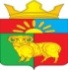 Издается с 2005 г.№ 1524 декабря 2020http://mozlat.ru.ОФИЦИАЛЬНОГазета «Златоруновский  Вестник» № 15 декабрь 2020. Тираж 15 экз. Распространяется бесплатно. Тел. для справок: 8-(39156)-24236ЗЛАТОРУНОВСКИЙ СЕЛЬСКИЙ  СОВЕТ ДЕПУТАТОВ КРАСНОЯРСКИЙ  КРАЙ  УЖУРСКИЙ   РАЙОНРЕШЕНИЕ24.12.2020                                п. Златоруновск                                    № 3-15 рО бюджете Златоруновского сельсовета на 2021 год и плановый период  2022-2023 годы.	Руководствуясь Бюджетным Кодексом Российской Федерации, статьями 53, 54 Устава Златоруновского сельсовета Ужурского района Красноярского края Златоруновский сельский Совет депутатов РЕШИЛ:         	1. Утвердить основные характеристики  бюджета Златоруновского сельсовета на 2021 год:	-прогнозируемый общий объем доходов  бюджета Златоруновского сельсовета в сумме 10887,8 тыс. рублей;	- общий объем расходов  бюджета Златоруновского сельсовета в сумме 10887,8 тыс. рублей;	- дефицит  бюджета Златоруновского сельсовета в сумме 0,0 тыс. рублей;	- источники внутреннего финансирования дефицита  бюджета Златоруновского сельсовета в сумме 0,0 тыс. рублей согласно приложению 1 к настоящему решению.         	2. Утвердить основные характеристики  бюджета  Златоруновского сельсовета на 2022 год и на 2023 год:	- прогнозируемый общий объем доходов  бюджета Златоруновского сельсовета на 2022 год в сумме 7069,1 тыс. рублей  и на 2023 год в сумме 7067,8 тыс. рублей;	- общий объем расходов  бюджета Златоруновского сельсовета на 2022 год в сумме 7069,1  тыс. рублей, в том числе условно утверждаемые  расходы в сумме  171,8 тыс. рублей.          - общий объем расходов  бюджета Златоруновского сельсовета на 2023 год в сумме 7067,8 тыс. рублей, в том числе условно утверждаемые расходы в сумме  363,0 тыс. рублей.	- дефицит  бюджета Златоруновского сельсовета на 2022 год в сумме 0,0 тыс. рублей и на 2023 год в сумме 0,0 тыс. рублей;	- источники внутреннего финансирования дефицита  бюджета Златоруновского сельсовета на 2022 год в сумме 0,0 тыс. рублей и на 2023 год  в сумме 0,0 тыс. рублей, согласно приложению 1 к настоящему решению.         - иные межбюджетные трансферты предоставляемые из бюджета поселения в бюджет района по переданным полномочиям муниципальному образованию Ужурский район, Златоруновский сельсовет составляют 0,0 тыс.рублей, на 2022 год – 0 тыс.рублей и на 2023 год – 0 тыс.рублей.         	3. Утвердить перечень главных администраторов доходов   Златоруновского сельсовета на 2021 год и плановый период 2022-2023 годы и закрепленные за ними доходные источники согласно приложению 2 к настоящему решению.										        	 4. Утвердить перечень главных администраторов  источников внутреннего финансирования  дефицита  бюджета Златоруновского сельсовета на 2021 год и плановый период 2022-2023 годы и закрепленные за ними источники внутреннего финансирования дефицита  бюджета Златоруновского сельсовета согласно приложению 3 к настоящему решению.	5. Утвердить доходы   Златоруновского сельсовета на 2021 год и плановый период 2022-2023  годы согласно приложению 4 к настоящему решению.  	6. Утвердить в пределах общего объема расходов  бюджета Златоруновского сельсовета, установленного статьей 1 настоящего решения:	- распределение бюджетных ассигнований по разделам и подразделам бюджетной классификации расходов бюджетов Российской Федерации на 2021 год и плановый период 2022-2023 годы согласно приложению 6 к настоящему решению;											- ведомственную структуру расходов  бюджета Златоруновского сельсовета на 2021 год и плановый период 2022-2023 годы, согласно приложению 7 к настоящему решению;								 - распределение бюджетных ассигнований по целевым статьям (муниципальным программам Златоруновского сельсовета и непрограммным направлениям деятельности), группам и подгруппам видов расходов, разделам, подразделам классификации расходов  бюджета Златоруновского сельсовета на 2021 год и плановый период 2022-2023 годы, согласно приложению 8 к настоящему решению.							         	7. Установить, что Администрация Златоруновского сельсовета вправе в ходе исполнения настоящего решения вносить изменения в сводную бюджетную роспись бюджета Златоруновского сельсовета на 2021 год и плановый период 2022-2023 годы без внесения изменений в настоящее решение:	- в случае уменьшения суммы средств межбюджетных трансфертов из краевого бюджета;	- в пределах общего объема средств, предусмотренных настоящим решением для финансирования мероприятий в рамках одной муниципальной программы, после внесения изменений в указанную программу в установленном порядке;	- на сумму не использованных по состоянию на 1 января 2021 года остатков межбюджетных трансфертов, полученных из краевого бюджета, имеющих целевое назначение, которые направляются в 2021 году на те же цели.	8. Общая предельная штатная численность муниципальных  служащих Златоруновского сельсовета, принятая к финансовому обеспечению в 2021 году и плановом периоде 2022 - 2023 годы, составляет 6 штатных единиц,          	9. Установить, что не использованные по состоянию на 1 января 2021 года остатки межбюджетных трансфертов, предоставленные  бюджету Златоруновского сельсовета за счет средств краевого бюджета в форме субвенций, субсидий и иных межбюджетных трансфертов, имеющих целевое назначение, подлежат возврату в краевой бюджет в течение первых 15 рабочих дней 2021 года.         10. Остатки  средств  бюджета Златоруновского сельсовета на 1 января 2021 года в полном объеме, за исключением неиспользованных остатков межбюджетных трансфертов, полученных из краевого бюджета в форме субсидий, субвенций  и иных межбюджетных трансфертов, имеющих целевое назначение, могут направляться на покрытие временных кассовых разрывов, возникающих в ходе исполнения  бюджета Златоруновского сельсовета в 2021 году.         11. Направить в 2021 году субвенции в общей сумме 136,2 тыс. рублей: 	 - на осуществление государственных полномочий по первичному воинскому учету на территориях, где отсутствуют военные комиссариаты в соответствии с ФЗ от 28.03.1998 года № 53-ФЗ «О воинской обязанности и военной службе» в сумме 129,6 рублей;   	 - на осуществление государственных полномочий по созданию и обеспечению деятельности административных комиссий в сумме 6,6 тыс. рублей.         12. Направить в 2022 году субвенции в общей сумме 137,9 тыс. рублей: 	 - на осуществление государственных полномочий по первичному воинскому учету на территориях, где отсутствуют военные комиссариаты в соответствии с ФЗ от 28.03.1998 года № 53-ФЗ «О воинской обязанности и военной службе» в сумме 131,3 рублей;	- на осуществление государственных полномочий по созданию и обеспечению деятельности административных комиссий в сумме 6,6 тыс. рублей.	13. Направить в 2023  году субвенции в общей сумме 144,2  тыс. рублей: 	 - на осуществление государственных полномочий по первичному воинскому учету на территориях, где отсутствуют военные комиссариаты в соответствии с ФЗ от 28.03.1998 года № 53-ФЗ «О воинской обязанности и военной службе» в сумме 137,6 рублей;	- на осуществление государственных полномочий по созданию и обеспечению деятельности административных комиссий в сумме 6,6 тыс. рублей.         14. Утвердить объем бюджетных ассигнований по переданным полномочиям муниципальному образованию «Ужурский район» на 2021 год и плановый период 2022-2023 годов в сумме 333,2 тыс. рублей ежегодно согласно приложению 13 к настоящему решению.        15. Утвердить объем бюджетных ассигнований дорожного фонда Златоруновского сельсовета  на 2021 год в сумме 1461,7 тыс. рублей, на 2022 год в сумме 0,0 тыс. рублей, на 2023 год в сумме 0  тыс. рублей.         16. Установить, что в расходной части  бюджета Златоруновского сельсовета предусматривается резервный фонд администрации Златоруновского сельсовета на 2021 год  в сумме 2,0 тыс. рублей и на плановый период 2022-2023 годы в сумме 2,0 тыс. рублей ежегодно.         Администрация Златоруновского сельсовета ежеквартально информирует сельский Совет депутатов о расходовании средств резервного фонда.         Расходование средств резервного фонда осуществляется в порядке, установленном администрацией Златоруновского сельсовета.         17. Установить нормативы распределения доходов Златоруновского сельсовета на 2021 год и плановый период 2022-2023 годов согласно приложению 5 к настоящему решению.         18. Утвердить программу муниципальных внутренних заимствований  Златоруновского сельсовета на 2021 год и плановый период 2022-2023 годы согласно приложению 12 к настоящему решению.         19. Установить верхний предел муниципального внутреннего долга Златоруновского сельсовета по долговым обязательствам Златоруновского сельсовета:	на 1 января 2021 года в сумме 0,0 тыс. рублей, в том числе по муниципальным гарантиям 0,0 тыс. рублей;	на 1 января 2022 года в сумме 0,0 тыс. рублей, в том числе по муниципальным гарантиям 0,0 тыс. рублей;	на 1 января 2023 года в сумме 0,0 тыс. рублей, в том числе по муниципальным гарантиям 0,0 тыс. рублей.          20. Установить предельный объем внутреннего муниципального долга Златоруновского сельсовета в сумме:	- в 2021 году – 3920,45 тыс. рублей;		- в 2022 году – 1981,9 тыс. рублей;		- в 2023 году – 1939,2 тыс. рублей.	         21. Установить предельный объем муниципального долга Златоруновского сельсовета в сумме:	- в 2021 году – 1523,45 тыс. рублей;		- в 2022 году – 1552,65 тыс. рублей;		- в 2023 году – 1594,70 тыс. рублей.	         22. Утвердить программу муниципальных гарантий Златоруновского сельсовета в валюте Российской Федерации на 2021 год и плановый период 2022-2023 годы согласно приложению 11 к настоящему решению.	         23. Утвердить перечень муниципальных программ Златоруновского сельсовета на 2021 год и плановый период 2022-2022 годы согласно приложению 10 к настоящему решению.         24. Установить, что заключение и оплата контрактов, исполнение которых осуществляется за счет средств бюджета Златоруновского сельсовета, производятся в пределах утвержденных им лимитов бюджетных обязательств.                  25. Нормативные и иные правовые акты администрации Златоруновского сельсовета, влекущие дополнительные расходы за счет собственных средств  бюджета Златоруновского сельсовета на 2021 год, а также сокращение его доходной базы, реализуются и применяются только при наличии соответствующих дополнительных поступлений в  бюджет Златоруновского сельсовета и (или) сокращении расходов по конкретным статьям расходов  бюджета Златоруновского сельсовета на 2021 год, а также  после   внесения    соответствующих   изменений в настоящее решение.          26. Утвердить нормативы распределения по Златоруновскому сельсовету  по невыясненным поступлениям в размере 100%.	         27. Настоящее решение вступает в силу с 1 января 2021 года, но не ранее дня, следующего за днем его официального опубликования в газете "Златоруновский вестник".	О создании административной комиссииЗлаторуновского сельсоветаВ соответствии с Законом Красноярского края от 23.04.2009 № 8-3170 «О наделении органов местного самоуправления муниципальных образований края государственными полномочиями по созданию и обеспечению деятельности административных комиссий», от 23.04.2009 № 8-3168 «Об административных комиссиях в Красноярском крае», от 02.10.2008 № 7-2161 «Об административных правонарушениях», руководствуясь Уставом сельсовета,  Златоруновский сельский Совет депутатов РЕШИЛ:1. Создать административную комиссию Златоруновского сельсовета на срок полномочий Златоруновского сельского Совета депутатов.2. Определить персональный состав административной комиссии согласно приложению к настоящему решению.3.   Признать утратившими силу: - решение Златоруновского сельского Совета депутатов от 17.06.2016 № 7-27р «О создании административной комиссии»;- решение Златоруновского сельского Совета депутатов от 21.03.2017 №14-46 «О внесении изменений в решение Златоруновского сельского Совета депутатов №7-27р от 17.06.2016 г. «О создании административной комиссии Златоруновского сельсовета».4.  Контроль над исполнением настоящего решения возложить на председателя комиссии Бельмич Ирину Филипповну.5.  Настоящее решение  вступает в силу в день, следующий за днем его официального опубликования в газете «Златоруновский Вестник» и на официальном сайте администрации Златоруновского сельсовета https://mozlat.ru.Приложение к решениюЗлаторуновского сельского Совета депутатовот 24.12.2020 № 3-16р Состав административной комиссииЗлаторуновского сельсоветаОб отмене решения  Златоруновского сельского Совета депутатов от 10.03.2009 №54-149р «Об утверждении Порядка  сбора отходов на территории Златоруновского сельсовета»Рассмотрев Протест прокурора Ужурского района от 10.12.2020 № 7-02-2020 на решение Златоруновского сельского Совета депутатов от 10.03.2009  №54-149р «Об утверждении Порядка сбора  отходов на территории Златоруновского сельсовета»,  на основании Федерального закона  от 06.10.2003 №131-ФЗ «Об общих принципах организации местного самоуправления в Российской Федерации» руководствуясь Уставом сельсовета,  Златоруновский сельский Совет депутатов РЕШИЛ: Решение Златоруновского сельского Совета депутатов от 10.03.2009 №54-149р «Об утверждении Порядка сбора  отходов на территории Златоруновского сельсовета» отменить.Настоящее решение  вступает в силу в день, следующий за днем его официального опубликования в газете «Златоруновский Вестник» и на официальном сайте администрации Златоруновского сельсовета https://mozlat.ru.КРАСНОЯРСКИЙ  КРАЙ  УЖУРСКИЙ   РАЙОНЗЛАТОРУНОВСКИЙ СЕЛЬСКИЙ  СОВЕТДЕПУТАТОВРЕШЕНИЕ24.12.2020                                      п. Златоруновск                                 № 3-18р	В соответствии с частью 4 статьи 15 Федерального закона от 06.10.2003 № 131-ФЗ «Об общих принципах организации местного самоуправления в Российской Федерации», Устава Златоруновского сельсовета Ужурского района Красноярского края,  Златоруновский сельский  Совет депутатов РЕШИЛ:Передать часть полномочий муниципального образования Златоруновский сельсовет Ужурского района Красноярского края муниципальному образованию Ужурский район Красноярского края по организации досуга и обеспечения жителей сельсовета услугами организации культуры в учреждениях культуры клубного типа  сельских поселений Златоруновкого сельсовета.Одобрить соглашение о передачи части полномочий по решению вопросов местного значения согласно приложению 	3. Решение вступает в силу на следующий день после его официального опубликования в газете «Златоруновский вестник» и подлежит размещению на официальном сайте администрации Златоруновского сельсовета  http://mozlat.ru сети Интернет.
В соответствии с частью 4 статьи 15 Федерального закона от 06.10.2003 № 131-ФЗ «Об общих принципах организации местного самоуправления в Российской Федерации», Устава Златоруновского сельсовета Ужурского района Красноярского края, златоруновский сельский Совет депутатов РЕШИЛ:1. Передать часть полномочий муниципального образования Ивановский сельсовет Ужурского района Красноярского края муниципальному образованию Ужурский район Красноярского края по создание условий для  развития на территории поселения физической культуры, школьного спорта и массового спорта, организация проведения официальных физкультурно-оздоровительных и спортивных мероприятий. 2. Одобрить соглашение о передаче части полномочий по решению вопросов местного значения, согласно приложению.	3. Решение вступает в силу на следующий день после его официального опубликования в газете «Златоруновский вестник» и подлежит размещению на официальном сайте администрации Златоруновского сельсовета  http://mozlat.ru сети Интернет.
24.12.2020                                  п.Златоруновск                                   № 3-20рО внесении изменений в решениеЗлаторуновского сельского Советадепутатов от 16.10.2012 г. № 34-104р«О нормативах формирования расходовна оплату труда депутатов, выборныхдолжностных лиц местного самоуправления,осуществляющих свои полномочия на постоянной основе,и муниципальных служащих»	Рассмотрев заключение по результатам юридической экспертизы  Управлением территориальной политики Губернатора Красноярского  края, Златоруновский сельский Совет депутатов РЕШИЛ:1.В Решение Златоруновского сельского Совета депутатов от 16.10.2012 № 34-104р «О нормативах  формирования расходов на оплату труда депутатов, выборных должностных лиц местного самоуправления, осуществляющих свои полномочия на постоянной основе и муниципальных служащих» внести следующие изменения: - п.5 Акта изложить в следующей редакции: «5. Решение вступает в силу после их официального опубликования (обнародования)»2. Настоящее решение  вступает в силу в день, следующий за днем его официального опубликования в газете «Златоруновский Вестник» и на официальном сайте администрации Златоруновского сельсовета https://mozlat.ru.	ЗЛАТОРУНОВСКИЙ СЕЛЬСКИЙ СОВЕТ ДЕПУТАТОВ УЖУРСКИЙ РАЙОН КРАСНОЯРСКИЙ КРАЙРЕШЕНИЕ	п. Златоруновск                            № 34-104 рО нормативах формирования расходов на оплату труда депутатов, выборных должностных лиц местного самоуправления, осуществляющих свои полномочия на постоянной основе, и муниципальных служащих  (в ред. решения Златоруновского сельского Совета депутатов от 08.12.2017 №19-78р, от 14.09.2018 № 22-95р, от 13.09.2019 №30-139р, 22.04.2020 № 34-168р, 10.09.2020 №36-178р, 24.12.2020 № 3-20р)	В соответствии со статьей  9  Закона  Красноярского края от  30.11.2017 № 4-1155  «О краевом бюджете на 2018 год и плановый период 2019-2020 годов», пунктом 1.3 Решения Златоруновского  сельского Совета депутатов от 08.12.2017  № 19-75р «Об утверждении Положения о системе оплаты труда муниципальных служащих МО Златоруновский сельсовет», Уставом Златоруновского  сельсовета ПОСТАНОВЛЯЮ:Установить, что нормативы формирования расходов на оплату труда депутатов, выборных должностных лиц местного самоуправления, осуществляющих свои полномочия на постоянной основе, и муниципальных служащих, устанавливаются в виде предельного размера фонда оплаты труда депутатов, выборных должностных лиц местного самоуправления, осуществляющих свои полномочия на постоянной основе (далее - выборные должностные лица) и муниципальных служащих (далее - предельный размер фонда оплаты труда).Утвердить Порядок расчета предельного размера фонда оплаты труда, согласно приложению №1.Приложение № 2 изложить в новой редакции, правоотношения которого вступают в силу с 01.10.2020 г.Администрация Златоруновского сельсовета при формированиипрогноза расходов местного бюджета на содержание органа местного самоуправления на очередной финансовый год учитывать Порядок расчета предельного размера фонда оплаты труда, утвержденного настоящим решением.5. Решение вступает в силу после их официального опубликования (обнародования). (в редакции решения Златоруновского сельского Совета депутатов от 24.12.2020 № 3-20р)Председатель сельскогоСовета депутатовИ.о.Главы сельсовета	Е А МиловановаЛ.М.ВатинаПриложение № 1 к решению №1
Златоруновского сельского Совета
Депутатов от 16.10.2012 г. № 34-104рПОРЯДОКРАСЧЕТА ПРЕДЕЛЬНОГО РАЗМЕРА ФОНДА ОПЛАТЫ ТРУДАРасчет предельного размера оплаты труда выборных должностных лиц и муниципальных служащих администрации Златоруновского сельсовета осуществляется по VIII группе, согласно закону края, устанавливающему предельные нормативы размеров оплаты труда муниципальных служащих.Предельный размер фонда оплаты труда главы Златоруновского сельсовета формируется из расчета 24-х кратного среднемесячного предельного размера денежного вознаграждения главы администрации Златоруновского сельсовета с учетом средств, к заработной плате за стаж работы в районах Крайнего Севера, в приравненных к ним местностях и иных местностях края с особыми климатическими условиями.Предельный размер фонда оплаты труда (за исключением главы сельсовета), ^ формируется из расчета среднемесячного базового должностного'-,., оклада и количества должностных окладов, предусматриваемых при расчете предельного размера фонда оплаты труда с учетом средств на выплату районного коэффициента, процентной надбавки к заработной плате За стаж работы в районах Крайнего Севера, в приравненных к ним местностях края с особыми климатическими условиями. 3. При расчете размера фонда оплаты ( кроме главы сельсовета учитываются следующие средства для выплаты ( в расчете на год):Среднемесячный базовый должностной оклад для расчета предельного размера фонда оплаты труда устанавливается на уровне предельного значения размера должностного оклада по должности «ведущий специалист» с коэффициентом 1,08.Глава сельсовета вправе перераспределять средства фонда оплаты труда между выплатами, предусмотренными пунктами 3 и 4 настоящего Порядка.					Приложение № 2 к решению Златоруновского сельского Совета депутатов 34-104р (в ред. решения Златоруновского сельского Совета депутатов от 08.12.2017 №19-78р, от 14.09.2018 №22-95р, 13.09.2019 №30-139р, 22.04.2020 №34-168р, 10.09.2020 №36-178р)ПРЕДЕЛЬНЫЕ РАЗМЕРЫ ОПЛАТЫ ТРУДА, ВЫБОРНЫХ ДОЛЖНОСТНЫХ ЛИЦУстановить, что предельные размеры оплаты труда выборных должностных лиц состоят из предельных размеров денежного вознаграждения и предельных размеров ежемесячного денежного поощрения.Размеры денежного вознаграждения выборных должностных лиц устанавливаются в следующих размерах(рублей в месяц)Размеры ежемесячного денежного поощрения не должны превышать размеров денежного вознаграждения, установленного настоящим приложением. Размер ежемесячного денежного поощрения составляет 100% денежного вознаграждения, установленного настоящим приложением.На денежное вознаграждение и денежное поощрение, выплачиваемое дополнительно к денежному вознаграждению, начисляются районный коэффициент, процентная надбавка к заработной плате за стаж работы в районах Крайнего Севера, в приравненных к ним местностях и иных местностях края с особыми климатическими условиями.				Приложение № 2 к решению Златоруновского сельского Совета депутатов 34-104р (в ред. решения Златоруновского сельского Совета депутатов от 08.12.2017 №19-78р, от 14.09.2018 №22-95р, 13.09.2019 №30-139р, 22.04.2020 №34-168р, 10.09.2020 №36-178р)ПРЕДЕЛЬНЫЕ РАЗМЕРЫ ОПЛАТЫ ТРУДА, ВЫБОРНЫХ ДОЛЖНОСТНЫХ ЛИЦУстановить, что предельные размеры оплаты труда выборных должностных лиц состоят из предельных размеров денежного вознаграждения и предельных размеров ежемесячного денежного поощрения.Размеры денежного вознаграждения выборных должностных лиц устанавливаются в следующих размерах(рублей в месяц)Размеры ежемесячного денежного поощрения не должны превышать размеров денежного вознаграждения, установленного настоящим приложением. Размер ежемесячного денежного поощрения составляет 100% денежного вознаграждения, установленного настоящим приложением.На денежное вознаграждение и денежное поощрение, выплачиваемое дополнительно к денежному вознаграждению, начисляются районный коэффициент, процентная надбавка к заработной плате за стаж работы в районах Крайнего Севера, в приравненных к ним местностях и иных местностях края с особыми климатическими условиями.Председатель Златоруновского сельского    Совета       депутатов                                Е.А. Милованова          Глава Златоруновского            сельсовета                                              Д.В. МининПриложение 1Приложение 1Приложение 1Приложение 1к решению от 24.12.2020  № 3-15 р   "О бюджете Златоруновского сельсовета на 2021 год и плановый период 2022-2023 годы"к решению от 24.12.2020  № 3-15 р   "О бюджете Златоруновского сельсовета на 2021 год и плановый период 2022-2023 годы"к решению от 24.12.2020  № 3-15 р   "О бюджете Златоруновского сельсовета на 2021 год и плановый период 2022-2023 годы"к решению от 24.12.2020  № 3-15 р   "О бюджете Златоруновского сельсовета на 2021 год и плановый период 2022-2023 годы"Источники внутреннего финансирования дефицита местного бюджета на 2021 год и плановый период 2022-2023 годыИсточники внутреннего финансирования дефицита местного бюджета на 2021 год и плановый период 2022-2023 годыИсточники внутреннего финансирования дефицита местного бюджета на 2021 год и плановый период 2022-2023 годыИсточники внутреннего финансирования дефицита местного бюджета на 2021 год и плановый период 2022-2023 годыИсточники внутреннего финансирования дефицита местного бюджета на 2021 год и плановый период 2022-2023 годы(тыс. рублей)КодНаименование кода группы, подгруппы, статьи, вида источника финансирования дефицита бюджета, кода классификации операций сектора государственного управления, относящихся к источникам финансирования дефицитов бюджетов муниципального районаСуммаСуммаСуммаКодНаименование кода группы, подгруппы, статьи, вида источника финансирования дефицита бюджета, кода классификации операций сектора государственного управления, относящихся к источникам финансирования дефицитов бюджетов муниципального района2021 год2022 год2023 год12345831 01 02 00 00 00 0000 000Кредиты кредитных организаций в валюте Российской Федерации0,00,00,0831 01 02 00 00 00 0000 700Получение кредитов от кредитных организаций в валюте Российской Федерации0,00,00,0831 01 02 00 00 05 0000 710Получение кредитов от кредитных организаций бюджетами муниципальных районов в валюте Российской Федерации0,00,00,0831 01 02 00 00 00 0000 800Погашение кредитов, предоставленных кредитными организациями в валюте Российской Федерации0,00,00,0831 01 02 00 00 05 0000 810Погашение бюджетами муниципальных районов кредитов от кредитных организаций в валюте Российской Федерации0,00,00,0831 01 03 00 00 00 0000 000Бюджетные кредиты от других бюджетов бюджетной системы Российской Федерации0,00,00,0831 01 03 01 00 00 0000 700Получение бюджетных кредитов от других бюджетов бюджетной системы Российской Федерации в валюте Российской Федерации0,00,00,0831 01 03 01 00 05 0000 710Получение кредитов от других бюджетов бюджетной системы Российской Федерации бюджетами муниципальных районов в валюте Российской Федерации0,00,00,0831 01 03 01 00 00 0000 800Погашение бюджетных кредитов, полученных от других бюджетов бюджетной системы Российской Федерации в валюте Российской Федерации0,00,00,0831 01 03 01 00 05 0000 810Погашение бюджетами муниципальных районов кредитов от других бюджетов бюджетной системы Российской Федерации в валюте Российской Федерации0,00,00,0831 01 05 00 00 00 0000 000Изменение остатков средств на счетах по учету средств бюджета0,00,00,0831 01 05 00 00 00 0000 500Увеличение остатков средств бюджетов-10 887,8-7 069,1-7 067,8831 01 05 02 00 00 0000 500Увеличение прочих остатков средств бюджетов-10 887,8-7 069,1-7 067,8831 01 05 02 01 00 0000 510Увеличение прочих остатков денежных средств бюджетов-10 887,8-7 069,1-7 067,8831 01 05 02 01 05 0000 510Увеличение прочих остатков денежных средств бюджетов муниципальных районов-10 887,8-7 069,1-7 067,8831 01 05 00 00 00 0000 600Уменьшение остатков средств бюджетов10 887,87 069,17 067,8831 01 05 02 00 00 0000 600Уменьшение прочих остатков средств бюджетов10 887,87 069,17 067,8831 01 05 02 01 00 0000 610Уменьшение прочих остатков денежных средств бюджетов10 887,87 069,17 067,8831 01 05 02 01 05 0000 610Уменьшение прочих остатков денежных средств бюджетов муниципальных районов10 887,87 069,17 067,8831 01 06 00 00 00 0000 000Иные источники внутреннего финансирования дефицитов бюджетов0,00,00,0831 01 06 01 00 00 0000 000Акции и иные формы участия в капитале, находящиеся в государственной и муниципальной собственности0,00,00,0831 01 06 01 00 00 0000 630Средства от продажи акций и иных форм участия в капитале, находящихся в государственной и муниципальной собственности0,00,00,0831 01 06 01 00 05 0000 630Средства от продажи акций и иных форм участия в капитале, находящихся в собственности муниципальных районов0,00,00,0831 01 06 05 00 00 0000 000Бюджетные кредиты, предоставленные внутри страны в валюте Российской Федерации0,00,00,0831 01 06 05 00 00 0000 500Предоставление бюджетных кредитов внутри страны в валюте Российской Федерации0,00,00,0831 01 06 05 02 00 0000 500Предоставление бюджетных кредитов другим бюджетам бюджетной системы Российской Федерации в валюте Российской Федерации0,00,00,0831 01 06 05 02 05 0000 540Предоставление бюджетных кредитов другим бюджетам бюджетной системы Российской Федерации из бюджетов муниципальных районов в валюте Российской Федерации0,00,00,0831 01 06 05 00 00 0000 600Возврат бюджетных кредитов, предоставленных внутри страны в валюте Российской Федерации0,00,00,0831 01 06 05 02 00 0000 600Возврат бюджетных кредитов, предоставленных другим бюджетам бюджетной системы Российской Федерации в валюте Российской Федерации0,00,0831 01 06 05 02 05 0000 640Возврат бюджетных кредитов, предоставленных другим бюджетам бюджетной системы Российской Федерации из бюджета муниципального района в валюте Российской Федерации0,00,00,00,00,00,0Приложение 2 к  Решению №3-15 р  от 24.12 2020 "О бюджете Златоруновского сельсовета на  2021 год и плановый  период 2022 - 2023 годы»Приложение 2 к  Решению №3-15 р  от 24.12 2020 "О бюджете Златоруновского сельсовета на  2021 год и плановый  период 2022 - 2023 годы»Приложение 2 к  Решению №3-15 р  от 24.12 2020 "О бюджете Златоруновского сельсовета на  2021 год и плановый  период 2022 - 2023 годы»Приложение 2 к  Решению №3-15 р  от 24.12 2020 "О бюджете Златоруновского сельсовета на  2021 год и плановый  период 2022 - 2023 годы»Перечень главных администраторов доходов бюджета Златоруновского сельсовета на 2021 год и плановый период 2022-2023 годыПеречень главных администраторов доходов бюджета Златоруновского сельсовета на 2021 год и плановый период 2022-2023 годыПеречень главных администраторов доходов бюджета Златоруновского сельсовета на 2021 год и плановый период 2022-2023 годыПеречень главных администраторов доходов бюджета Златоруновского сельсовета на 2021 год и плановый период 2022-2023 годыПеречень главных администраторов доходов бюджета Златоруновского сельсовета на 2021 год и плановый период 2022-2023 годыПеречень главных администраторов доходов бюджета Златоруновского сельсовета на 2021 год и плановый период 2022-2023 годыПеречень главных администраторов доходов бюджета Златоруновского сельсовета на 2021 год и плановый период 2022-2023 годыПеречень главных администраторов доходов бюджета Златоруновского сельсовета на 2021 год и плановый период 2022-2023 годыПеречень главных администраторов доходов бюджета Златоруновского сельсовета на 2021 год и плановый период 2022-2023 годыПеречень главных администраторов доходов бюджета Златоруновского сельсовета на 2021 год и плановый период 2022-2023 годыПеречень главных администраторов доходов бюджета Златоруновского сельсовета на 2021 год и плановый период 2022-2023 годыПеречень главных администраторов доходов бюджета Златоруновского сельсовета на 2021 год и плановый период 2022-2023 годы№ стр.№ стр.№ стр.код администратораНаименование кода бюджетной классификацииНаименование кода бюджетной классификацииНаименование кода бюджетной классификацииНаименование администратора доходовНаименование администратора доходовНаименование администратора доходов№ стр.№ стр.№ стр.код администратораКод бюджетной классификацииКод бюджетной классификацииНаименование кода бюджетной классификацииНаименование кода бюджетной классификацииНаименование кода бюджетной классификацииНаименование администратора доходовНаименование администратора доходовНаименование администратора доходов1118311 08 04020 01 1000 1101 08 04020 01 1000 110Государственная пошлина за совершение нотариальных действий должностными лицами органов местного самоуправления, уполномоченными в соответствии с законодательными актами РФ на совершение нотариальных действийГосударственная пошлина за совершение нотариальных действий должностными лицами органов местного самоуправления, уполномоченными в соответствии с законодательными актами РФ на совершение нотариальных действийГосударственная пошлина за совершение нотариальных действий должностными лицами органов местного самоуправления, уполномоченными в соответствии с законодательными актами РФ на совершение нотариальных действийАдминистрация Златоруновского сельсовета Ужурского района Красноярского краяАдминистрация Златоруновского сельсовета Ужурского района Красноярского краяАдминистрация Златоруновского сельсовета Ужурского района Красноярского края222831108 04020 01 4000 110108 04020 01 4000 110'Государственная пошлина за совершение нотариальных действий должностными лицами органов местного самоуправления, уполномоченными в соответствии с законодательными актами Российской Федерации на совершении нотариальных действий (прочие поступления)'Государственная пошлина за совершение нотариальных действий должностными лицами органов местного самоуправления, уполномоченными в соответствии с законодательными актами Российской Федерации на совершении нотариальных действий (прочие поступления)'Государственная пошлина за совершение нотариальных действий должностными лицами органов местного самоуправления, уполномоченными в соответствии с законодательными актами Российской Федерации на совершении нотариальных действий (прочие поступления)Администрация Златоруновского сельсовета Ужурского района Красноярского краяАдминистрация Златоруновского сельсовета Ужурского района Красноярского краяАдминистрация Златоруновского сельсовета Ужурского района Красноярского края3338311 11 05025 10 0000 1201 11 05025 10 0000 120Доходы, получаемые в виде арендной платы, а также средства от продажи права на заключение договоров аренды за земли, находящиеся в собственности сельских поселений (за исключением земельных участков муниципальных бюджетных и автономных учреждений)Доходы, получаемые в виде арендной платы, а также средства от продажи права на заключение договоров аренды за земли, находящиеся в собственности сельских поселений (за исключением земельных участков муниципальных бюджетных и автономных учреждений)Доходы, получаемые в виде арендной платы, а также средства от продажи права на заключение договоров аренды за земли, находящиеся в собственности сельских поселений (за исключением земельных участков муниципальных бюджетных и автономных учреждений)Администрация Златоруновского сельсовета Ужурского района Красноярского краяАдминистрация Златоруновского сельсовета Ужурского района Красноярского краяАдминистрация Златоруновского сельсовета Ужурского района Красноярского края4448311 11 05035 10 0000 1201 11 05035 10 0000 120Доходы от сдачи в аренду имущества, находящегося в оперативном управлении органов управления сельских поселений и созданных ими учреждений (за исключением имущества муниципальных бюджетных и автономных учреждений)Доходы от сдачи в аренду имущества, находящегося в оперативном управлении органов управления сельских поселений и созданных ими учреждений (за исключением имущества муниципальных бюджетных и автономных учреждений)Доходы от сдачи в аренду имущества, находящегося в оперативном управлении органов управления сельских поселений и созданных ими учреждений (за исключением имущества муниципальных бюджетных и автономных учреждений)Администрация Златоруновского сельсовета Ужурского района Красноярского краяАдминистрация Златоруновского сельсовета Ужурского района Красноярского краяАдминистрация Златоруновского сельсовета Ужурского района Красноярского края5558311 11 05075 10 0000 1201 11 05075 10 0000 120Доходы от сдачи в аренду имущества, составляющего казну сельских поселений (за исключением земельных участков)Доходы от сдачи в аренду имущества, составляющего казну сельских поселений (за исключением земельных участков)Доходы от сдачи в аренду имущества, составляющего казну сельских поселений (за исключением земельных участков)Администрация Златоруновского сельсовета Ужурского района Красноярского краяАдминистрация Златоруновского сельсовета Ужурского района Красноярского краяАдминистрация Златоруновского сельсовета Ужурского района Красноярского края6668311 11 09045 10 0000 1201 11 09045 10 0000 120Прочие поступления от использования имущества, находящегося в собственности сельских поселений (за исключением имущества муниципальных бюджетных и автономных учреждений, а также имущества муниципальных унитарных предприятий, в том числе казенных)Прочие поступления от использования имущества, находящегося в собственности сельских поселений (за исключением имущества муниципальных бюджетных и автономных учреждений, а также имущества муниципальных унитарных предприятий, в том числе казенных)Прочие поступления от использования имущества, находящегося в собственности сельских поселений (за исключением имущества муниципальных бюджетных и автономных учреждений, а также имущества муниципальных унитарных предприятий, в том числе казенных)Администрация Златоруновского сельсовета Ужурского района Красноярского краяАдминистрация Златоруновского сельсовета Ужурского района Красноярского краяАдминистрация Златоруновского сельсовета Ужурского района Красноярского края777831113 01995 10 0000 130113 01995 10 0000 130Прочие доходы от оказания платных услуг (работ) получателями средств бюджетов сельских поселенийПрочие доходы от оказания платных услуг (работ) получателями средств бюджетов сельских поселенийПрочие доходы от оказания платных услуг (работ) получателями средств бюджетов сельских поселенийАдминистрация Златоруновского сельсовета Ужурского района Красноярского краяАдминистрация Златоруновского сельсовета Ужурского района Красноярского краяАдминистрация Златоруновского сельсовета Ужурского района Красноярского края8888311 13 02065 10 0000 1301 13 02065 10 0000 130Доходы, поступающие в порядке возмещения расходов, понесенных в связи с эксплуатацией имущества сельских поселенийДоходы, поступающие в порядке возмещения расходов, понесенных в связи с эксплуатацией имущества сельских поселенийДоходы, поступающие в порядке возмещения расходов, понесенных в связи с эксплуатацией имущества сельских поселенийАдминистрация Златоруновского сельсовета Ужурского района Красноярского краяАдминистрация Златоруновского сельсовета Ужурского района Красноярского краяАдминистрация Златоруновского сельсовета Ужурского района Красноярского края9998311 13 02995 10 0000 1301 13 02995 10 0000 130Прочие доходы от компенсации затрат бюджетов сельских поселенийПрочие доходы от компенсации затрат бюджетов сельских поселенийПрочие доходы от компенсации затрат бюджетов сельских поселенийАдминистрация Златоруновского сельсовета Ужурского района КрасноярскогоАдминистрация Златоруновского сельсовета Ужурского района КрасноярскогоАдминистрация Златоруновского сельсовета Ужурского района Красноярского1010108311 14 02052 10 0000 4101 14 02052 10 0000 410Доходы от реализации имущества, находящегося в оперативном управлении учреждений, находящихся в ведении органов управления сельских поселений (за исключением имущества муниципальных бюджетных и автономных учреждений), в части реализации материальных запасов по указанному имуществуДоходы от реализации имущества, находящегося в оперативном управлении учреждений, находящихся в ведении органов управления сельских поселений (за исключением имущества муниципальных бюджетных и автономных учреждений), в части реализации материальных запасов по указанному имуществуДоходы от реализации имущества, находящегося в оперативном управлении учреждений, находящихся в ведении органов управления сельских поселений (за исключением имущества муниципальных бюджетных и автономных учреждений), в части реализации материальных запасов по указанному имуществуАдминистрация Златоруновского сельсовета Ужурского района Красноярского краяАдминистрация Златоруновского сельсовета Ужурского района Красноярского краяАдминистрация Златоруновского сельсовета Ужурского района Красноярского края1111118311 14 02052 10 0000 4401 14 02052 10 0000 440Доходы от реализации имущества, находящегося в оперативном управлении учреждений, находящихся в ведении органов управления сельских поселений (за исключением имущества муниципальных бюджетных и автономных учреждений), в части реализации материальных запасов по указанному имуществуДоходы от реализации имущества, находящегося в оперативном управлении учреждений, находящихся в ведении органов управления сельских поселений (за исключением имущества муниципальных бюджетных и автономных учреждений), в части реализации материальных запасов по указанному имуществуДоходы от реализации имущества, находящегося в оперативном управлении учреждений, находящихся в ведении органов управления сельских поселений (за исключением имущества муниципальных бюджетных и автономных учреждений), в части реализации материальных запасов по указанному имуществуАдминистрация Златоруновского сельсовета Ужурского района Красноярского краяАдминистрация Златоруновского сельсовета Ужурского района Красноярского краяАдминистрация Златоруновского сельсовета Ужурского района Красноярского края121212831114 02053 10 0000 410114 02053 10 0000 410Доходы от реализации иного имущества, находящегося в собственности сельских поселений (за исключением имущества муниципальных бюджетных и автономных учреждений, а также имущества муниципальных унитарных предприятий, в том числе казенных), в части реализации основных средств по указанному имуществуДоходы от реализации иного имущества, находящегося в собственности сельских поселений (за исключением имущества муниципальных бюджетных и автономных учреждений, а также имущества муниципальных унитарных предприятий, в том числе казенных), в части реализации основных средств по указанному имуществуДоходы от реализации иного имущества, находящегося в собственности сельских поселений (за исключением имущества муниципальных бюджетных и автономных учреждений, а также имущества муниципальных унитарных предприятий, в том числе казенных), в части реализации основных средств по указанному имуществуАдминистрация Златоруновского сельсовета Ужурского района Красноярского краяАдминистрация Златоруновского сельсовета Ужурского района Красноярского краяАдминистрация Златоруновского сельсовета Ужурского района Красноярского края1313138311 14 02053 10 0000 4401 14 02053 10 0000 440Доходы от реализации иного имущества, находящегося в собственности сельских поселений (за исключением имущества муниципальных бюджетных и автономных учреждений, а также имущества муниципальных унитарных предприятий, в том числе казенных), в части реализации материальных запасов по указанному имуществуДоходы от реализации иного имущества, находящегося в собственности сельских поселений (за исключением имущества муниципальных бюджетных и автономных учреждений, а также имущества муниципальных унитарных предприятий, в том числе казенных), в части реализации материальных запасов по указанному имуществуДоходы от реализации иного имущества, находящегося в собственности сельских поселений (за исключением имущества муниципальных бюджетных и автономных учреждений, а также имущества муниципальных унитарных предприятий, в том числе казенных), в части реализации материальных запасов по указанному имуществуАдминистрация Златоруновского сельсовета Ужурского района Красноярского краяАдминистрация Златоруновского сельсовета Ужурского района Красноярского краяАдминистрация Златоруновского сельсовета Ужурского района Красноярского края1414148311 14 06025 10 0000 4301 14 06025 10 0000 430Доходы от продажи земельных участков, находящихся в собственности сельских поселений (за исключением земельных участков муниципальных бюджетных и автономных учреждений)Доходы от продажи земельных участков, находящихся в собственности сельских поселений (за исключением земельных участков муниципальных бюджетных и автономных учреждений)Доходы от продажи земельных участков, находящихся в собственности сельских поселений (за исключением земельных участков муниципальных бюджетных и автономных учреждений)Администрация Златоруновского сельсовета Ужурского района Красноярского краяАдминистрация Златоруновского сельсовета Ужурского района Красноярского краяАдминистрация Златоруновского сельсовета Ужурского района Красноярского края151515831116 10031 10 0000 140116 10031 10 0000 140Возмещение ущерба при возникновении страховых случаев, когда выгодоприобретателями выступают получатели  средств бюджета сельского поселенияВозмещение ущерба при возникновении страховых случаев, когда выгодоприобретателями выступают получатели  средств бюджета сельского поселенияВозмещение ущерба при возникновении страховых случаев, когда выгодоприобретателями выступают получатели  средств бюджета сельского поселенияАдминистрация Златоруновского сельсовета Ужурского района Красноярского краяАдминистрация Златоруновского сельсовета Ужурского района Красноярского краяАдминистрация Златоруновского сельсовета Ужурского района Красноярского края161616831116 07010 10 0000 140116 07010 10 0000 140Штрафы, неустойки, пени, уплаченные в случае просрочки исполнения поставщиком (подрядчиков, исполнителем) обязательств, предусмотренных муниципальным контрактом, заключенным муниципальным органом, казенным учреждением сельского поселенияпоселенийШтрафы, неустойки, пени, уплаченные в случае просрочки исполнения поставщиком (подрядчиков, исполнителем) обязательств, предусмотренных муниципальным контрактом, заключенным муниципальным органом, казенным учреждением сельского поселенияпоселенийШтрафы, неустойки, пени, уплаченные в случае просрочки исполнения поставщиком (подрядчиков, исполнителем) обязательств, предусмотренных муниципальным контрактом, заключенным муниципальным органом, казенным учреждением сельского поселенияпоселенийАдминистрация Златоруновского сельсовета Ужурского района Красноярского краяАдминистрация Златоруновского сельсовета Ужурского района Красноярского краяАдминистрация Златоруновского сельсовета Ужурского района Красноярского края171717831116 07090 10 0000 140116 07090 10 0000 140Иные штрафы, неустойки, пени, уплаченные в соответствии с законом или договором в случае неисполнения или ненадлежащего исполнения обязательств перед муниципальным органом, (муниципальным казенным учреждением) сельского поселенияИные штрафы, неустойки, пени, уплаченные в соответствии с законом или договором в случае неисполнения или ненадлежащего исполнения обязательств перед муниципальным органом, (муниципальным казенным учреждением) сельского поселенияИные штрафы, неустойки, пени, уплаченные в соответствии с законом или договором в случае неисполнения или ненадлежащего исполнения обязательств перед муниципальным органом, (муниципальным казенным учреждением) сельского поселенияАдминистрация Златоруновского сельсовета Ужурского района Красноярского краяАдминистрация Златоруновского сельсовета Ужурского района Красноярского краяАдминистрация Златоруновского сельсовета Ужурского района Красноярского края181818831116 10081 10 0000 140116 10081 10 0000 140Платежи в целях возмещения ущерба при  расторжении муниципального контракта, заключенного с муниципальным органом сельского поселения (муниципальным казенным учреждением), в связи с односторонним отказом исполнителя (подрядчика) от его исполнения (за исключением муниципального контракта, финансируемого за счет средств муниципального дорожного фонда)Платежи в целях возмещения ущерба при  расторжении муниципального контракта, заключенного с муниципальным органом сельского поселения (муниципальным казенным учреждением), в связи с односторонним отказом исполнителя (подрядчика) от его исполнения (за исключением муниципального контракта, финансируемого за счет средств муниципального дорожного фонда)Платежи в целях возмещения ущерба при  расторжении муниципального контракта, заключенного с муниципальным органом сельского поселения (муниципальным казенным учреждением), в связи с односторонним отказом исполнителя (подрядчика) от его исполнения (за исключением муниципального контракта, финансируемого за счет средств муниципального дорожного фонда)Администрация Златоруновского сельсовета Ужурского района Красноярского краяАдминистрация Златоруновского сельсовета Ужурского района Красноярского краяАдминистрация Златоруновского сельсовета Ужурского района Красноярского края191919831116 10082 10 0000 140116 10082 10 0000 140Платежи в целях возмещения ущерба при  расторжении муниципального контракта, финансируемого за счет средств муниципального дорожного фонда сельского поселения, в связи с односторонним отказом исполнителя (подрядчика) от его исполненияПлатежи в целях возмещения ущерба при  расторжении муниципального контракта, финансируемого за счет средств муниципального дорожного фонда сельского поселения, в связи с односторонним отказом исполнителя (подрядчика) от его исполненияПлатежи в целях возмещения ущерба при  расторжении муниципального контракта, финансируемого за счет средств муниципального дорожного фонда сельского поселения, в связи с односторонним отказом исполнителя (подрядчика) от его исполненияАдминистрация Златоруновского сельсовета Ужурского района Красноярского краяАдминистрация Златоруновского сельсовета Ужурского района Красноярского краяАдминистрация Златоруновского сельсовета Ужурского района Красноярского края2020208311 17 01050 10 0000 1801 17 01050 10 0000 180Невыясненные поступления, зачисляемые в бюджеты сельских поселенийНевыясненные поступления, зачисляемые в бюджеты сельских поселенийНевыясненные поступления, зачисляемые в бюджеты сельских поселенийАдминистрация Златоруновского сельсовета Ужурского района Красноярского краяАдминистрация Златоруновского сельсовета Ужурского района Красноярского краяАдминистрация Златоруновского сельсовета Ужурского района Красноярского края2121218311 17 05050 10 0000 1801 17 05050 10 0000 180Прочие неналоговые доходы бюджетов сельских поселенийПрочие неналоговые доходы бюджетов сельских поселенийПрочие неналоговые доходы бюджетов сельских поселенийАдминистрация Златоруновского сельсовета Ужурского района Красноярского краяАдминистрация Златоруновского сельсовета Ужурского района Красноярского краяАдминистрация Златоруновского сельсовета Ужурского района Красноярского края2222228312 02 15001 10 0000 1502 02 15001 10 0000 150Дотации бюджетам сельских поселений на  выравнивание бюджетной обеспеченности из бюджета субъекта Российской ФедерацииДотации бюджетам сельских поселений на  выравнивание бюджетной обеспеченности из бюджета субъекта Российской ФедерацииДотации бюджетам сельских поселений на  выравнивание бюджетной обеспеченности из бюджета субъекта Российской ФедерацииАдминистрация Златоруновского сельсовета Ужурского района Красноярского краяАдминистрация Златоруновского сельсовета Ужурского района Красноярского краяАдминистрация Златоруновского сельсовета Ужурского района Красноярского края232323831202 16001  10 0000 150202 16001  10 0000 150Дотации бюджетам сельских поселений на  выравнивание бюджетной обеспеченности из бюджетов муниципальных районовДотации бюджетам сельских поселений на  выравнивание бюджетной обеспеченности из бюджетов муниципальных районовДотации бюджетам сельских поселений на  выравнивание бюджетной обеспеченности из бюджетов муниципальных районовАдминистрация Златоруновского сельсовета Ужурского района Красноярского краяАдминистрация Златоруновского сельсовета Ужурского района Красноярского краяАдминистрация Златоруновского сельсовета Ужурского района Красноярского края2424248312 02 30024 10 7514 1502 02 30024 10 7514 150Субвенции бюджетам сельских поселений  на выполнение государственных полномочий по созданию и обеспечению деятельности административных комиссий в рамках непрограммных расходов органов судебной властиСубвенции бюджетам сельских поселений  на выполнение государственных полномочий по созданию и обеспечению деятельности административных комиссий в рамках непрограммных расходов органов судебной властиСубвенции бюджетам сельских поселений  на выполнение государственных полномочий по созданию и обеспечению деятельности административных комиссий в рамках непрограммных расходов органов судебной властиАдминистрация Златоруновского сельсовета Ужурского района Красноярского краяАдминистрация Златоруновского сельсовета Ужурского района Красноярского краяАдминистрация Златоруновского сельсовета Ужурского района Красноярского края2525258312 02 35118 10 0000 1502 02 35118 10 0000 150Субвенции бюджетам  сельских поселений на осуществление первичного воинского учета на территориях, где отсутствуют военные комиссариатыСубвенции бюджетам  сельских поселений на осуществление первичного воинского учета на территориях, где отсутствуют военные комиссариатыСубвенции бюджетам  сельских поселений на осуществление первичного воинского учета на территориях, где отсутствуют военные комиссариатыАдминистрация Златоруновского сельсовета Ужурского района Красноярского краяАдминистрация Златоруновского сельсовета Ужурского района Красноярского краяАдминистрация Златоруновского сельсовета Ужурского района Красноярского края2626268312 02 45160 10 0000 1502 02 45160 10 0000 150Межбюджетные трансферты, передаваемые бюджетам сельских поселений для компенсации дополнительных расходов, возникших в результате решений, принятых органами власти другого уровняМежбюджетные трансферты, передаваемые бюджетам сельских поселений для компенсации дополнительных расходов, возникших в результате решений, принятых органами власти другого уровняМежбюджетные трансферты, передаваемые бюджетам сельских поселений для компенсации дополнительных расходов, возникших в результате решений, принятых органами власти другого уровняАдминистрация Златоруновского сельсовета Ужурского района Красноярского краяАдминистрация Златоруновского сельсовета Ужурского района Красноярского краяАдминистрация Златоруновского сельсовета Ужурского района Красноярского края2727278312 02 49999 10  1049 1502 02 49999 10  1049 150Прочие межбюджетные трансферты, передаваемые бюджетам сельских поселений  на  региональные выплаты и выплаты, обеспечивающие уровень заработной платы работников бюджетной сферы не ниже размера минимальной заработной платы (минимального размера оплаты труда), по министерству финансов Красноярского края в рамках непрограммных расходов отдельных органов исполнительной властиПрочие межбюджетные трансферты, передаваемые бюджетам сельских поселений  на  региональные выплаты и выплаты, обеспечивающие уровень заработной платы работников бюджетной сферы не ниже размера минимальной заработной платы (минимального размера оплаты труда), по министерству финансов Красноярского края в рамках непрограммных расходов отдельных органов исполнительной властиПрочие межбюджетные трансферты, передаваемые бюджетам сельских поселений  на  региональные выплаты и выплаты, обеспечивающие уровень заработной платы работников бюджетной сферы не ниже размера минимальной заработной платы (минимального размера оплаты труда), по министерству финансов Красноярского края в рамках непрограммных расходов отдельных органов исполнительной властиАдминистрация Златоруновского сельсовета Ужурского района Красноярского краяАдминистрация Златоруновского сельсовета Ужурского района Красноярского краяАдминистрация Златоруновского сельсовета Ужурского района Красноярского края282828831202 49999  10 7509 150202 49999  10 7509 150Прочие межбюджетные трансферты, передаваемые бюджетам сельских поселений (на капитальный ремонт и ремонт автомобильных дорог общего пользования местного значения за счет средств дорожного фонда Красноярского краяПрочие межбюджетные трансферты, передаваемые бюджетам сельских поселений (на капитальный ремонт и ремонт автомобильных дорог общего пользования местного значения за счет средств дорожного фонда Красноярского краяПрочие межбюджетные трансферты, передаваемые бюджетам сельских поселений (на капитальный ремонт и ремонт автомобильных дорог общего пользования местного значения за счет средств дорожного фонда Красноярского краяАдминистрация Златоруновского сельсовета Ужурского района Красноярского краяАдминистрация Златоруновского сельсовета Ужурского района Красноярского краяАдминистрация Златоруновского сельсовета Ужурского района Красноярского края292929831202 49999 10 7412 150202 49999 10 7412 150Прочие межбюджетные трансферты, передаваемые бюджетам сельских поселений  на  обеспечение первичных мер пожарной безопасности в рамках подпрограммы «Предупреждение, спасение, помощь населению в чрезвычайных ситуациях» государственной программы Красноярского края «Защита от чрезвычайных ситуаций природного и техногенного характера и обеспечение безопасности населения»Прочие межбюджетные трансферты, передаваемые бюджетам сельских поселений  на  обеспечение первичных мер пожарной безопасности в рамках подпрограммы «Предупреждение, спасение, помощь населению в чрезвычайных ситуациях» государственной программы Красноярского края «Защита от чрезвычайных ситуаций природного и техногенного характера и обеспечение безопасности населения»Прочие межбюджетные трансферты, передаваемые бюджетам сельских поселений  на  обеспечение первичных мер пожарной безопасности в рамках подпрограммы «Предупреждение, спасение, помощь населению в чрезвычайных ситуациях» государственной программы Красноярского края «Защита от чрезвычайных ситуаций природного и техногенного характера и обеспечение безопасности населения»Администрация Златоруновского сельсовета Ужурского района Красноярского краяАдминистрация Златоруновского сельсовета Ужурского района Красноярского краяАдминистрация Златоруновского сельсовета Ужурского района Красноярского края3030308312 02 49999 10 8105 1502 02 49999 10 8105 150Прочие межбюджетные трансферты, передаваемые бюджетам сельских поселений на организацию общественных работ в поселениях в рамках подпрограммы "Поддержка муниципальных проектов и мероприятий по благоустройству территорий Ужурского района" муниципальной программы "Развитие жилищно-коммунального хозяйства, строительства, транспорта, дорожного хозяйства и доступное жилье для граждан Ужурского района"Прочие межбюджетные трансферты, передаваемые бюджетам сельских поселений на организацию общественных работ в поселениях в рамках подпрограммы "Поддержка муниципальных проектов и мероприятий по благоустройству территорий Ужурского района" муниципальной программы "Развитие жилищно-коммунального хозяйства, строительства, транспорта, дорожного хозяйства и доступное жилье для граждан Ужурского района"Прочие межбюджетные трансферты, передаваемые бюджетам сельских поселений на организацию общественных работ в поселениях в рамках подпрограммы "Поддержка муниципальных проектов и мероприятий по благоустройству территорий Ужурского района" муниципальной программы "Развитие жилищно-коммунального хозяйства, строительства, транспорта, дорожного хозяйства и доступное жилье для граждан Ужурского района"Администрация Златоруновского сельсовета Ужурского района Красноярского краяАдминистрация Златоруновского сельсовета Ужурского района Красноярского краяАдминистрация Златоруновского сельсовета Ужурского района Красноярского края313131831202 49999  10 8115 150202 49999  10 8115 150Прочие межбюджетные трансферты, передаваемые бюджетам сельских поселений (на обеспечение освещением территорий сельских поселений)Прочие межбюджетные трансферты, передаваемые бюджетам сельских поселений (на обеспечение освещением территорий сельских поселений)Прочие межбюджетные трансферты, передаваемые бюджетам сельских поселений (на обеспечение освещением территорий сельских поселений)Администрация Златоруновского сельсовета Ужурского района Красноярского краяАдминистрация Златоруновского сельсовета Ужурского района Красноярского краяАдминистрация Златоруновского сельсовета Ужурского района Красноярского края323232831202 49999 10 8128 150202 49999 10 8128 150Прочие межбюджетные трансферты, передаваемые бюджетам сельских поселений  (на постановку на кадастровый учет объектов капитального строительства)Прочие межбюджетные трансферты, передаваемые бюджетам сельских поселений  (на постановку на кадастровый учет объектов капитального строительства)Прочие межбюджетные трансферты, передаваемые бюджетам сельских поселений  (на постановку на кадастровый учет объектов капитального строительства)Администрация Златоруновского сельсовета Ужурского района Красноярского краяАдминистрация Златоруновского сельсовета Ужурского района Красноярского краяАдминистрация Златоруновского сельсовета Ужурского района Красноярского края3333338312 02 49999 10 8302 1502 02 49999 10 8302 150Прочие межбюджетные трансферты  передаваемые бюджетам сельских поселений (на поддержку мер по обеспечению сбалансированности бюджетов)Прочие межбюджетные трансферты  передаваемые бюджетам сельских поселений (на поддержку мер по обеспечению сбалансированности бюджетов)Прочие межбюджетные трансферты  передаваемые бюджетам сельских поселений (на поддержку мер по обеспечению сбалансированности бюджетов)Администрация Златоруновского сельсовета Ужурского района Красноярского краяАдминистрация Златоруновского сельсовета Ужурского района Красноярского краяАдминистрация Златоруновского сельсовета Ужурского района Красноярского края343434831202 49999 10 8324 150202 49999 10 8324 150Прочие межбюджетные трансферты, передаваемые бюджетам сельских поселений  (на межевание земельных участков под ИЖС, объектами недвижимого имущества)Прочие межбюджетные трансферты, передаваемые бюджетам сельских поселений  (на межевание земельных участков под ИЖС, объектами недвижимого имущества)Прочие межбюджетные трансферты, передаваемые бюджетам сельских поселений  (на межевание земельных участков под ИЖС, объектами недвижимого имущества)Администрация Златоруновского сельсовета Ужурского района Красноярского краяАдминистрация Златоруновского сельсовета Ужурского района Красноярского краяАдминистрация Златоруновского сельсовета Ужурского района Красноярского края353535831202 49999  10 8911 150202 49999  10 8911 150Прочие межбюджетные трансферты передаваемые бюджетам сельских поселений (на проведение работ по уничтожению дикорастущей конопли)Прочие межбюджетные трансферты передаваемые бюджетам сельских поселений (на проведение работ по уничтожению дикорастущей конопли)Прочие межбюджетные трансферты передаваемые бюджетам сельских поселений (на проведение работ по уничтожению дикорастущей конопли)Администрация Златоруновского сельсовета Ужурского района Красноярского краяАдминистрация Златоруновского сельсовета Ужурского района Красноярского краяАдминистрация Златоруновского сельсовета Ужурского района Красноярского края3636368312 03 05099 10 0000 1502 03 05099 10 0000 150Прочие безвозмездные поступления от государственных (муниципальных) организаций в бюджеты сельских поселенийПрочие безвозмездные поступления от государственных (муниципальных) организаций в бюджеты сельских поселенийПрочие безвозмездные поступления от государственных (муниципальных) организаций в бюджеты сельских поселенийАдминистрация Златоруновского сельсовета Ужурского района КрасноярскогоАдминистрация Златоруновского сельсовета Ужурского района КрасноярскогоАдминистрация Златоруновского сельсовета Ужурского района Красноярского3737378312 04 05099 10 0000 1502 04 05099 10 0000 150Прочие безвозмездные поступления от негосударственных организаций в бюджеты сельских поселенийПрочие безвозмездные поступления от негосударственных организаций в бюджеты сельских поселенийПрочие безвозмездные поступления от негосударственных организаций в бюджеты сельских поселенийАдминистрация Златоруновского сельсовета Ужурского района КрасноярскогоАдминистрация Златоруновского сельсовета Ужурского района КрасноярскогоАдминистрация Златоруновского сельсовета Ужурского района Красноярского3838388312 07 05030 10 0000 1502 07 05030 10 0000 150Прочие безвозмездные поступления в бюджеты сельских поселенийПрочие безвозмездные поступления в бюджеты сельских поселенийПрочие безвозмездные поступления в бюджеты сельских поселенийАдминистрация Златоруновского сельсовета Ужурского района Красноярского краяАдминистрация Златоруновского сельсовета Ужурского района Красноярского краяАдминистрация Златоруновского сельсовета Ужурского района Красноярского края3939398312 08 05000 10 0000 1502 08 05000 10 0000 150Перечисления из бюджетов  сельских поселений (в бюджеты поселений) для осуществления возврата (зачета) излишне уплаченных или излишне взысканных сумм налогов,сборов и иных платежей,а также сумм процентов за несвоевременное осуществление такого возврата и процентов,начисленных на излишне взысканные суммыПеречисления из бюджетов  сельских поселений (в бюджеты поселений) для осуществления возврата (зачета) излишне уплаченных или излишне взысканных сумм налогов,сборов и иных платежей,а также сумм процентов за несвоевременное осуществление такого возврата и процентов,начисленных на излишне взысканные суммыПеречисления из бюджетов  сельских поселений (в бюджеты поселений) для осуществления возврата (зачета) излишне уплаченных или излишне взысканных сумм налогов,сборов и иных платежей,а также сумм процентов за несвоевременное осуществление такого возврата и процентов,начисленных на излишне взысканные суммыАдминистрация Златоруновского сельсовета Ужурского района Красноярского краяАдминистрация Златоруновского сельсовета Ужурского района Красноярского краяАдминистрация Златоруновского сельсовета Ужурского района Красноярского края4040408312 19 60010 10 0000 1502 19 60010 10 0000 150Возврат прочих остатков субсидий, субвенций и иных межбюджетных трансфертов, имеющих целевое  назначение, прошлых лет из бюджетов сельских поселенийВозврат прочих остатков субсидий, субвенций и иных межбюджетных трансфертов, имеющих целевое  назначение, прошлых лет из бюджетов сельских поселенийВозврат прочих остатков субсидий, субвенций и иных межбюджетных трансфертов, имеющих целевое  назначение, прошлых лет из бюджетов сельских поселенийАдминистрация Златоруновского сельсовета Ужурского района Красноярского краяАдминистрация Златоруновского сельсовета Ужурского района Красноярского краяАдминистрация Златоруновского сельсовета Ужурского района Красноярского краяПриложение 3Приложение 3Приложение 3к решению от 24.12.2020  № 3-15 р   "О бюджете Златоруновского сельсовета на 2021 год и плановый период 2022-2023 годы"к решению от 24.12.2020  № 3-15 р   "О бюджете Златоруновского сельсовета на 2021 год и плановый период 2022-2023 годы"к решению от 24.12.2020  № 3-15 р   "О бюджете Златоруновского сельсовета на 2021 год и плановый период 2022-2023 годы"Перечень главных администраторов источников внутреннего финансирования дефицита  бюджета Златоруновского сельсовета на 2021 год и плановый период  2022-2023 годыПеречень главных администраторов источников внутреннего финансирования дефицита  бюджета Златоруновского сельсовета на 2021 год и плановый период  2022-2023 годыПеречень главных администраторов источников внутреннего финансирования дефицита  бюджета Златоруновского сельсовета на 2021 год и плановый период  2022-2023 годыПеречень главных администраторов источников внутреннего финансирования дефицита  бюджета Златоруновского сельсовета на 2021 год и плановый период  2022-2023 годыПеречень главных администраторов источников внутреннего финансирования дефицита  бюджета Златоруновского сельсовета на 2021 год и плановый период  2022-2023 годыПеречень главных администраторов источников внутреннего финансирования дефицита  бюджета Златоруновского сельсовета на 2021 год и плановый период  2022-2023 годыПеречень главных администраторов источников внутреннего финансирования дефицита  бюджета Златоруновского сельсовета на 2021 год и плановый период  2022-2023 годыПеречень главных администраторов источников внутреннего финансирования дефицита  бюджета Златоруновского сельсовета на 2021 год и плановый период  2022-2023 годыПеречень главных администраторов источников внутреннего финансирования дефицита  бюджета Златоруновского сельсовета на 2021 год и плановый период  2022-2023 годыПеречень главных администраторов источников внутреннего финансирования дефицита  бюджета Златоруновского сельсовета на 2021 год и плановый период  2022-2023 годыПеречень главных администраторов источников внутреннего финансирования дефицита  бюджета Златоруновского сельсовета на 2021 год и плановый период  2022-2023 годыПеречень главных администраторов источников внутреннего финансирования дефицита  бюджета Златоруновского сельсовета на 2021 год и плановый период  2022-2023 годыПеречень главных администраторов источников внутреннего финансирования дефицита  бюджета Златоруновского сельсовета на 2021 год и плановый период  2022-2023 годыПеречень главных администраторов источников внутреннего финансирования дефицита  бюджета Златоруновского сельсовета на 2021 год и плановый период  2022-2023 годыПеречень главных администраторов источников внутреннего финансирования дефицита  бюджета Златоруновского сельсовета на 2021 год и плановый период  2022-2023 годыПеречень главных администраторов источников внутреннего финансирования дефицита  бюджета Златоруновского сельсовета на 2021 год и плановый период  2022-2023 годыПеречень главных администраторов источников внутреннего финансирования дефицита  бюджета Златоруновского сельсовета на 2021 год и плановый период  2022-2023 годыПеречень главных администраторов источников внутреннего финансирования дефицита  бюджета Златоруновского сельсовета на 2021 год и плановый период  2022-2023 годыКод группы, подгруппы, статьи и вида источниковКод группы, подгруппы, статьи и вида источниковКод группы, подгруппы, статьи и вида источниковКод группы, подгруппы, статьи и вида источниковКод группы, подгруппы, статьи и вида источниковКод группы, подгруппы, статьи и вида источниковНаименование показателя Наименование показателя Наименование показателя 111111222Администрация Златоруновского сельсоветаАдминистрация Златоруновского сельсоветаАдминистрация Златоруновского сельсовета01 03 01 00 10 0000  71001 03 01 00 10 0000  71001 03 01 00 10 0000  71001 03 01 00 10 0000  71001 03 01 00 10 0000  71001 03 01 00 10 0000  710Получение  кредитов  от других бюджетов бюджетной системы Российской Федерации бюджетами сельских поселений в валюте Российской ФедерацииПолучение  кредитов  от других бюджетов бюджетной системы Российской Федерации бюджетами сельских поселений в валюте Российской ФедерацииПолучение  кредитов  от других бюджетов бюджетной системы Российской Федерации бюджетами сельских поселений в валюте Российской Федерации01 03 01 00 10 0000  81001 03 01 00 10 0000  81001 03 01 00 10 0000  81001 03 01 00 10 0000  81001 03 01 00 10 0000  81001 03 01 00 10 0000  810Погашение бюджетами сельских поселений кредитов от других бюджетов бюджетной системы Российской Федерации в валюте Российской ФедерацииПогашение бюджетами сельских поселений кредитов от других бюджетов бюджетной системы Российской Федерации в валюте Российской ФедерацииПогашение бюджетами сельских поселений кредитов от других бюджетов бюджетной системы Российской Федерации в валюте Российской Федерации01 05 02 01 10 0000  51001 05 02 01 10 0000  51001 05 02 01 10 0000  51001 05 02 01 10 0000  51001 05 02 01 10 0000  51001 05 02 01 10 0000  510Увеличение прочих остатков денежных средств  бюджетов поселенияУвеличение прочих остатков денежных средств  бюджетов поселенияУвеличение прочих остатков денежных средств  бюджетов поселения01 05 02 01 10 0000  61001 05 02 01 10 0000  61001 05 02 01 10 0000  61001 05 02 01 10 0000  61001 05 02 01 10 0000  61001 05 02 01 10 0000  610Уменьшение прочих остатков  денежных средств   бюджетов поселенияУменьшение прочих остатков  денежных средств   бюджетов поселенияУменьшение прочих остатков  денежных средств   бюджетов поселения                                                                                                                                                                     Приложение 4                                                                                                                                                                  к  Решению № 3-15 р  от 24.12.2020г.                                                                                                                                       "О бюджете Златоруновского  сельсовета на                                                                                                                                 2021 год и плановый  период 2022 - 2023 годы»                                                                                                                                                                      Приложение 4                                                                                                                                                                  к  Решению № 3-15 р  от 24.12.2020г.                                                                                                                                       "О бюджете Златоруновского  сельсовета на                                                                                                                                 2021 год и плановый  период 2022 - 2023 годы»                                                                                                                                                                      Приложение 4                                                                                                                                                                  к  Решению № 3-15 р  от 24.12.2020г.                                                                                                                                       "О бюджете Златоруновского  сельсовета на                                                                                                                                 2021 год и плановый  период 2022 - 2023 годы»                                                                                                                                                                      Приложение 4                                                                                                                                                                  к  Решению № 3-15 р  от 24.12.2020г.                                                                                                                                       "О бюджете Златоруновского  сельсовета на                                                                                                                                 2021 год и плановый  период 2022 - 2023 годы»                                                                                                                                                                      Приложение 4                                                                                                                                                                  к  Решению № 3-15 р  от 24.12.2020г.                                                                                                                                       "О бюджете Златоруновского  сельсовета на                                                                                                                                 2021 год и плановый  период 2022 - 2023 годы»                                                                                                                                                                      Приложение 4                                                                                                                                                                  к  Решению № 3-15 р  от 24.12.2020г.                                                                                                                                       "О бюджете Златоруновского  сельсовета на                                                                                                                                 2021 год и плановый  период 2022 - 2023 годы»                                                                                                                                                                      Приложение 4                                                                                                                                                                  к  Решению № 3-15 р  от 24.12.2020г.                                                                                                                                       "О бюджете Златоруновского  сельсовета на                                                                                                                                 2021 год и плановый  период 2022 - 2023 годы»                                                                                                                                                                      Приложение 4                                                                                                                                                                  к  Решению № 3-15 р  от 24.12.2020г.                                                                                                                                       "О бюджете Златоруновского  сельсовета на                                                                                                                                 2021 год и плановый  период 2022 - 2023 годы»                                                                                                                                                                      Приложение 4                                                                                                                                                                  к  Решению № 3-15 р  от 24.12.2020г.                                                                                                                                       "О бюджете Златоруновского  сельсовета на                                                                                                                                 2021 год и плановый  период 2022 - 2023 годы» Доходы бюджета Златоруновского сельсовета на 2021 год и плановый период  2022-2023 годыДоходы бюджета Златоруновского сельсовета на 2021 год и плановый период  2022-2023 годыДоходы бюджета Златоруновского сельсовета на 2021 год и плановый период  2022-2023 годыДоходы бюджета Златоруновского сельсовета на 2021 год и плановый период  2022-2023 годыДоходы бюджета Златоруновского сельсовета на 2021 год и плановый период  2022-2023 годыДоходы бюджета Златоруновского сельсовета на 2021 год и плановый период  2022-2023 годыДоходы бюджета Златоруновского сельсовета на 2021 год и плановый период  2022-2023 годыДоходы бюджета Златоруновского сельсовета на 2021 год и плановый период  2022-2023 годыДоходы бюджета Златоруновского сельсовета на 2021 год и плановый период  2022-2023 годыДоходы бюджета Златоруновского сельсовета на 2021 год и плановый период  2022-2023 годыДоходы бюджета Златоруновского сельсовета на 2021 год и плановый период  2022-2023 годыДоходы бюджета Златоруновского сельсовета на 2021 год и плановый период  2022-2023 годыДоходы бюджета Златоруновского сельсовета на 2021 год и плановый период  2022-2023 годыДоходы бюджета Златоруновского сельсовета на 2021 год и плановый период  2022-2023 годыДоходы бюджета Златоруновского сельсовета на 2021 год и плановый период  2022-2023 годы(тыс. рублей)(тыс. рублей)(тыс. рублей)Код бюджетной классификацииКод бюджетной классификацииКод бюджетной классификацииКод бюджетной классификацииКод бюджетной классификацииКод бюджетной классификацииКод бюджетной классификацииКод бюджетной классификацииНаименование  доходовСуммаСуммаСуммаСуммаСуммаСуммаКод бюджетной классификацииКод бюджетной классификацииКод бюджетной классификацииКод бюджетной классификацииКод бюджетной классификацииКод бюджетной классификацииКод бюджетной классификацииКод бюджетной классификацииНаименование  доходов2021 год2022 год2022 год2022 год2023 год2023 год12345677Наименование  доходов2021 год2022 год2022 год2022 год2023 год2023 год18200000000000000000000НАЛОГОВЫЕ И НЕНАЛОГОВЫЕ ДОХОДЫ3046,93105,33105,33105,33189,43189,418210100000000000000000Налоги на прибыль, доходы.550,0560,0560,0560,0570,0570,018210102000010000110110Налог на доходы физических лиц550,0560,0560,0560,0570,0570,018210102010010000110110Налог на доходы физических лиц с доходов, источником которых является налоговый агент, за исключением доходов, в отношении которых исчисление и уплата налога осуществляются в соответствии со статьями 227, 2271 и 228 Налогового кодекса Российской Федерации.538,0547,0547,0547,0556,0556,018210102010011000110110Налог на доходы физических лиц с доходов, источником которых является налоговый агент, за исключением доходов, в отношении которых исчисление и уплата налога осуществляются в соответствии со статьями 227, 227.1 и 228 Налогового кодекса Российской Федерации (сумма платежа (перерасчеты, недоимка и задолженность по соответствующему платежу, в том числе по отмененному))538,0547,0547,0547,0556,0556,018210102030010000110110Налог на доходы физических лиц с доходов, полученных физическими лицами в соответствии со статьей 228 Налогового Кодекса Российской Федерации12,013,013,013,014,014,018210102030011000110110Налог на доходы физических лиц с доходов, полученных физическими лицами в соответствии со статьей 228 Налогового Кодекса Российской Федерации (сумма платежа (перерасчеты, недоимка и задолженность по соответствующему платежу, в том числе по отмененному))12,013,013,013,014,014,010010300000000000000000НАЛОГИ НА ТОВАРЫ (РАБОТЫ, УСЛУГИ), РЕАЛИЗУЕМЫЕ НА ТЕРРИТОРИИ РОССИЙСКОЙ ФЕДЕРАЦИИ100,9104,3104,3104,3108,4108,410010302000000000110110Акцизы по подакцизным товарам (продукции), производимым на территории Российской Федерации100,9104,3104,3104,3108,4108,410010302230010000110110Доходы от уплаты акцизов на дизельное топливо, подлежащие распределению между бюджетами субъектов Российской Федерации и местными бюджетами с учетом установленных дифференцированных нормативов отчислений в местные бюджеты46,648,448,448,450,150,110010302240010000110110Доходы от уплаты акцизов на моторные масла для дизельных и (или) карбюраторных (инжекторных) двигателей, подлежащие распределению между бюджетами субъектов Российской Федерации и местными бюджетами с учетом установленных дифференцированных нормативов отчислений в местные бюджеты0,20,20,20,20,20,210010302250010000110110Доходы от уплаты акцизов на автомобильный бензин, подлежащие распределению между бюджетами субъектов Российской Федерации и местными бюджетами с учетом установленных дифференцированных нормативов отчислений в местные бюджеты60,062,362,362,364,464,410010302260010000110110Доходы от уплаты акцизов на прямогонный бензин, подлежащие распределению между бюджетами субъектов Российской Федерации и местными бюджетами с учетом установленных дифференцированных нормативов отчислений в местные бюджеты-5,9-6,6-6,6-6,6-6,3-6,318210500000000000000000НАЛОГИ НА СОВОКУПНЫЙ ДОХОД120,0125,0125,0125,0140,0140,018210503000010000110110Единый сельскохозяйственный налог120,0125,0125,0125,0140,0140,018210503010011000110110Единый сельскохозяйственный налог (сумма платежа (перерасчеты, недоимка и задолженность по соответствующему платежу, в том числе по отмененному))120,0125,0125,0125,0140,0140,018210600000000000000000НАЛОГИ НА ИМУЩЕСТВО2001,02041,02041,02041,02081,02081,018210601000000000110110Налог на имущество физических лиц180,0185,0185,0185,0190,0190,018210601030100000110110Налог на имущество физических лиц, взимаемый по ставкам, применяемым к объектам налогообложения, расположенным в границах поселений180,0185,0185,0185,0190,0190,018210601030101000110110Налог на имущество физических лиц, взимаемый по ставкам, применяемым к объектам налогообложения, расположенным в границах поселений (сумма платежа (перерасчеты, недоимка и задолженность по соответствующему платежу, в том числе по отмененному))180,0185,0185,0185,0190,0190,018210606000000000110110Земельный налог1821,01856,01856,01856,01891,01891,018210606030000000110110Земельный налог с организаций136,0136,0136,0136,0136,0136,018210606033100000110110Земельный налог с организаций, обладающих земельным участком, расположенным в границах сельских поселений136,0136,0136,0136,0136,0136,018210606033101000110110Земельный налог с организаций, обладающих земельным участком, расположенным в границах сельских поселений (сумма платежа (перерасчеты, недоимка и задолженность по соответствующему платежу, в том числе по отмененному)136,0136,0136,0136,0136,0136,0########0,00,018210606040000000110110Земельный налог с физических лиц1685,01720,01720,01720,01755,01755,018210606043100000110110Земельный налог с физических лиц, обладающих земельным участком, расположенным в границах сельских поселений1685,01720,01720,01720,01755,01755,018210606043101000110110Земельный налог с физических лиц, обладающих земельным участком, расположенным в границах сельских поселений (сумма платежа (перерасчеты, недоимка и задолженность по соответствующему платежу, в том числе по отмененному)1685,01720,01720,01720,01755,01755,083111100000000000000000ДОХОДЫ ОТ ИСПОЛЬЗОВАНИЯ ИМУЩЕСТВА, НАХОДЯЩЕГОСЯ В ГОСУДАРСТВЕННОЙ И МУНИЦИПАЛЬНОЙ СОБСТВЕННОСТИ275,0275,0275,0275,0290,0290,083111105000000000120120Доходы, получаемые в виде арендной либо иной платы за передачу в возмездное пользование государственного и муниципального имущества (за исключением имущества бюджетных и автономных учреждений, а также имущества государственных и муниципальных унитарных предприятий, в том числе казенных)275,0275,0275,0275,0290,0290,083111105030100000120120Доходы от сдачи в аренду имущества, находящегося в оперативном управлении органов государственной власти, органов местного самоуправления, государственных внебюджетных фондов и созданных ими учреждений (за исключением имущества бюджетных и автономных учреждений)275,0275,0275,0275,0290,0290,083111105035100000120120Доходы от сдачи в аренду имущества, находящегося в оперативном управлении органов управления сельских поселений и созданных ими учреждений (за исключением имущества муниципальных бюджетных и автономных учреждений)275,0275,0275,0275,0290,0290,083120000000000000000000Безвозмездные  поступления7840,93963,83963,83963,83878,43878,400020200000000000000000Безвозмездные  поступления от других бюджетов бюджетной системы РФ7840,93963,83963,83963,83878,43878,400020210000000000150150Дотации бюджетам бюджетной системы Российской Федерации3201,11945,31945,31945,31945,31945,300020215001000000150150Дотации на выравнивание  бюджетной обеспеченности512,4407,5407,5407,5407,5407,583120215001100000150150Дотации бюджетам сельских поселений на  выравнивание бюджетной обеспеченности из бюджета субъекта Российской Федерации (районные)512,4407,5407,5407,5407,5407,583120216001100000150150Дотации бюджетам сельских поселений на  выравнивание бюджетной обеспеченности из бюджетов муниципальных районов(краевые)2688,71537,81537,81537,81537,81537,800020230000000000150150Субвенции бюджетам бюджетной системы Российской Федерации136,2137,9137,9137,9144,2144,200020230024000000150150Субвенции местным бюджетам на выполнение передаваемых полномочий субъектов Российской Федерации6,66,66,66,66,66,683120230024107514150150Субвенции бюджетам муниципальных образований  на выполнение государственных полномочий по созданию и обеспечению деятельности административных комиссий в рамках непрограммных расходов органов судебной власти6,66,66,66,66,66,600020235118000000150150Субвенции бюджетам на осуществление первичного воинского учета на территориях, где отсутствуют военные комиссариаты129,6131,3131,3131,3137,6137,683120235118100000150150Субвенции бюджетам сельских поселений на осуществление первичного воинского учета на территориях, где отсутствуют военные комиссариаты129,6131,3131,3131,3137,6137,600020240000000000150150Иные  межбюджетные трансферты4503,61880,61880,61880,61788,91788,900020249999000000150150Прочие межбюджетные трансферты, передаваемые бюджетам4503,61880,61880,61880,61788,91788,983120249999100000150150Прочие межбюджетные трансферты, передаваемые бюджетам сельских поселений4503,61880,61880,61880,61788,91788,983120249999107412150150Прочие межбюджетные трансферты, передаваемые бюджетам сельских поселений  (на обеспечение первичных мер пожарной безопасности)117,4117,4117,4117,4117,4117,483120249999107508150150Прочие межбюджетные трансферты, передаваемые бюджетам сельских поселений (на содержание автомобильных дорог общего пользования местного значения за счет средств дорожного фонда Красноярского края)99,4106,1106,1106,1114,4114,483120249999107509150150Прочие межбюджетные трансферты, передаваемые бюджетам сельских поселений (на капитальный ремонт и ремонт автомобильных дорог общего пользования местного значения за счет средств дорожного фонда Красноярского края1290,50000,00,083120249999108105150150Прочие межбюджетные трансферты передаваемые бюджетам сельских поселений  (на организацию общественных работ в поселениях) 35,90,00,00,00,00,083120249999108108150150Прочие межбюджетные трансферты, передаваемые бюджетам сельских поселений (по повышению безопасности дорожного движения)71,40,00,00,00,00,083120249999108115150150Прочие межбюджетные трансферты, передаваемые бюджетам сельских поселений (на обеспечение освещением территорий сельских поселений)100,0100,0100,0100,0100,0100,083120249999108128150150Прочие межбюджетные трансферты, передаваемые бюджетам сельских поселений  (на постановку на кадастровый учет объектов капитального строительства) 20,00,00,00,00,00,082120249999108201150150Прочие межбюджетные трансферты, передаваемые бюджетам сельских поселений (на укрепление материально-технической базы и поддержка технического состояния учреждений)52,00,00,00,00,00,083120249999108302150150Прочие межбюджетные трансферты  передаваемые бюджетам сельских поселений (на поддержку мер по обеспечению сбалансированности бюджетов)1494,01548,21548,21548,21448,21448,283120249999108911150150Прочие межбюджетные трансферты передаваемые бюджетам сельских поселений (на проведение работ по уничтожению дикорастущей конопли) 8,98,98,98,98,98,983120249999108303150150Прочие межбюджетные трансферты передаваемые бюджетам сельских ( на содержание МБУК "Златоруновский поселковый музей" )1214,10,00,00,00,00,0Всего доходов10887,87069,17069,17069,17067,87067,8Приложение № 5Приложение № 5Приложение № 5Приложение № 5к решению № 3-15 р от 24.12.2020г.к решению № 3-15 р от 24.12.2020г.к решению № 3-15 р от 24.12.2020г.к решению № 3-15 р от 24.12.2020г.«О бюджете Златоруновского сельсовета на 2021 год и «О бюджете Златоруновского сельсовета на 2021 год и «О бюджете Златоруновского сельсовета на 2021 год и «О бюджете Златоруновского сельсовета на 2021 год и плановый  период 2022 - 2023 годы» плановый  период 2022 - 2023 годы» плановый  период 2022 - 2023 годы» плановый  период 2022 - 2023 годы» № п/п№ п/п№ п/пНаименование доходовНаименование доходовНаименование доходовБюджет Златоруновского сельсовета№ п/п№ п/п№ п/пНаименование доходовНаименование доходовНаименование доходовБюджет Златоруновского сельсовета111Государственная пошлина за совершение нотариальных действий должностными лицами органов местного самоуправления, уполномоченными в соответствии с законодательными актами Российской Федерации на совершении нотариальных действий (сумма платежа (перерасчеты,Государственная пошлина за совершение нотариальных действий должностными лицами органов местного самоуправления, уполномоченными в соответствии с законодательными актами Российской Федерации на совершении нотариальных действий (сумма платежа (перерасчеты,Государственная пошлина за совершение нотариальных действий должностными лицами органов местного самоуправления, уполномоченными в соответствии с законодательными актами Российской Федерации на совершении нотариальных действий (сумма платежа (перерасчеты,100888Государственная пошлина за совершение нотариальных действий должностными лицами органов местного самоуправления, уполномоченными в соответствии с законодательными актами Российской Федерации на совершении нотариальных действий (прочие поступления)Государственная пошлина за совершение нотариальных действий должностными лицами органов местного самоуправления, уполномоченными в соответствии с законодательными актами Российской Федерации на совершении нотариальных действий (прочие поступления)Государственная пошлина за совершение нотариальных действий должностными лицами органов местного самоуправления, уполномоченными в соответствии с законодательными актами Российской Федерации на совершении нотариальных действий (прочие поступления)100101010Доходы, получаемые в виде арендной платы, а также средства от продажи права на заключение договоров аренды за земли, находящиеся в собственности сельских поселений (за исключением земельных участков муниципальных бюджетных и автономных учреждений)Доходы, получаемые в виде арендной платы, а также средства от продажи права на заключение договоров аренды за земли, находящиеся в собственности сельских поселений (за исключением земельных участков муниципальных бюджетных и автономных учреждений)Доходы, получаемые в виде арендной платы, а также средства от продажи права на заключение договоров аренды за земли, находящиеся в собственности сельских поселений (за исключением земельных участков муниципальных бюджетных и автономных учреждений)100111111Доходы от сдачи в аренду имущества, находящегося в оперативном управлении органов управления сельских поселений и созданных ими учреждений (за исключением имущества муниципальных бюджетных и автономных учреждений)Доходы от сдачи в аренду имущества, находящегося в оперативном управлении органов управления сельских поселений и созданных ими учреждений (за исключением имущества муниципальных бюджетных и автономных учреждений)Доходы от сдачи в аренду имущества, находящегося в оперативном управлении органов управления сельских поселений и созданных ими учреждений (за исключением имущества муниципальных бюджетных и автономных учреждений)100131313Прочие поступления от использования имущества, находящегося в собственности сельских поселений (за исключением имущества муниципальных бюджетных и автономных учреждений, а также имущества муниципальных унитарных предприятий, в том числе казенных)Прочие поступления от использования имущества, находящегося в собственности сельских поселений (за исключением имущества муниципальных бюджетных и автономных учреждений, а также имущества муниципальных унитарных предприятий, в том числе казенных)Прочие поступления от использования имущества, находящегося в собственности сельских поселений (за исключением имущества муниципальных бюджетных и автономных учреждений, а также имущества муниципальных унитарных предприятий, в том числе казенных)100141414Прочие доходы от оказания платных услуг (работ)  получателями средств бюджетов сельских поселений.  Прочие доходы от оказания платных услуг (работ)  получателями средств бюджетов сельских поселений.  Прочие доходы от оказания платных услуг (работ)  получателями средств бюджетов сельских поселений.  100151515Доходы, поступающие в порядке возмещения расходов, понесенных в связи с эксплуатацией имущества сельских поселений.Доходы, поступающие в порядке возмещения расходов, понесенных в связи с эксплуатацией имущества сельских поселений.Доходы, поступающие в порядке возмещения расходов, понесенных в связи с эксплуатацией имущества сельских поселений.100161616Прочие доходы от компенсации затрат бюджетов сельских поселений.Прочие доходы от компенсации затрат бюджетов сельских поселений.Прочие доходы от компенсации затрат бюджетов сельских поселений.100171717Доходы от реализации имущества, находящегося в оперативном управлении учреждений, находящихся в ведении органов управления сельских поселений (за исключением имущества муниципальных бюджетных и автономных учреждений), в части реализации основных средств Доходы от реализации имущества, находящегося в оперативном управлении учреждений, находящихся в ведении органов управления сельских поселений (за исключением имущества муниципальных бюджетных и автономных учреждений), в части реализации основных средств Доходы от реализации имущества, находящегося в оперативном управлении учреждений, находящихся в ведении органов управления сельских поселений (за исключением имущества муниципальных бюджетных и автономных учреждений), в части реализации основных средств 100181818Доходы от реализации имущества, находящегося в оперативном управлении учреждений, находящихся в ведении органов управления сельских поселений (за исключением имущества муниципальных бюджетных и автономных учреждений), в части реализации материальных запасДоходы от реализации имущества, находящегося в оперативном управлении учреждений, находящихся в ведении органов управления сельских поселений (за исключением имущества муниципальных бюджетных и автономных учреждений), в части реализации материальных запасДоходы от реализации имущества, находящегося в оперативном управлении учреждений, находящихся в ведении органов управления сельских поселений (за исключением имущества муниципальных бюджетных и автономных учреждений), в части реализации материальных запас100191919Доходы от реализации иного имущества, находящегося в собственности  сельских поселений (за исключением имущества муниципальных бюджетных и автономных учреждений, а также имущества муниципальных унитарных предприятий, в том числе казенных), в части реализаДоходы от реализации иного имущества, находящегося в собственности  сельских поселений (за исключением имущества муниципальных бюджетных и автономных учреждений, а также имущества муниципальных унитарных предприятий, в том числе казенных), в части реализаДоходы от реализации иного имущества, находящегося в собственности  сельских поселений (за исключением имущества муниципальных бюджетных и автономных учреждений, а также имущества муниципальных унитарных предприятий, в том числе казенных), в части реализа100212121Доходы от реализации иного имущества, находящегося в собственности сельских поселений (за исключением имущества муниципальных бюджетных и автономных учреждений, а также имущества муниципальных унитарных предприятий, в том числе казенных), в части реализацДоходы от реализации иного имущества, находящегося в собственности сельских поселений (за исключением имущества муниципальных бюджетных и автономных учреждений, а также имущества муниципальных унитарных предприятий, в том числе казенных), в части реализацДоходы от реализации иного имущества, находящегося в собственности сельских поселений (за исключением имущества муниципальных бюджетных и автономных учреждений, а также имущества муниципальных унитарных предприятий, в том числе казенных), в части реализац100222222Доходы от продажи земельных участков, находящихся в собственности сельских поселений (за исключением земельных участков муниципальных бюджетных и автономных учреждений)Доходы от продажи земельных участков, находящихся в собственности сельских поселений (за исключением земельных участков муниципальных бюджетных и автономных учреждений)Доходы от продажи земельных участков, находящихся в собственности сельских поселений (за исключением земельных участков муниципальных бюджетных и автономных учреждений)100232323Доходы от возмещения ущерба при возникновении страховых случаев по обязательному страхованию гражданской ответственности, когда выгодоприобретателями выступают получатели средств бюджетов сельских поселений.Доходы от возмещения ущерба при возникновении страховых случаев по обязательному страхованию гражданской ответственности, когда выгодоприобретателями выступают получатели средств бюджетов сельских поселений.Доходы от возмещения ущерба при возникновении страховых случаев по обязательному страхованию гражданской ответственности, когда выгодоприобретателями выступают получатели средств бюджетов сельских поселений.100242424Доходы от возмещения ущерба при возникновении иных страховых случаев, когда выгодоприобретателями выступают получатели средств бюджетов сельских поселенийДоходы от возмещения ущерба при возникновении иных страховых случаев, когда выгодоприобретателями выступают получатели средств бюджетов сельских поселенийДоходы от возмещения ущерба при возникновении иных страховых случаев, когда выгодоприобретателями выступают получатели средств бюджетов сельских поселений100252525Денежные взыскания (штрафы), установленные законами субъектов Российской Федерации за несоблюдение муниципальных правовых актов, зачисляемые в бюджеты сельских поселений.Денежные взыскания (штрафы), установленные законами субъектов Российской Федерации за несоблюдение муниципальных правовых актов, зачисляемые в бюджеты сельских поселений.Денежные взыскания (штрафы), установленные законами субъектов Российской Федерации за несоблюдение муниципальных правовых актов, зачисляемые в бюджеты сельских поселений.100262626Прочие поступления от денежных взысканий ( штрафов) и иных сумм в возмещение ущерба, зачисляемые в бюджеты сельских поселений.   Прочие поступления от денежных взысканий ( штрафов) и иных сумм в возмещение ущерба, зачисляемые в бюджеты сельских поселений.   Прочие поступления от денежных взысканий ( штрафов) и иных сумм в возмещение ущерба, зачисляемые в бюджеты сельских поселений.   100272727Невыясненные поступления, зачисляемые в бюджеты  сельских поселений.                                           Невыясненные поступления, зачисляемые в бюджеты  сельских поселений.                                           Невыясненные поступления, зачисляемые в бюджеты  сельских поселений.                                           100282828Прочие неналоговые доходы бюджетов сельских поселений.Прочие неналоговые доходы бюджетов сельских поселений.Прочие неналоговые доходы бюджетов сельских поселений.100303030Дотации бюджетам сельских поселений на выравнивание бюджетной обеспеченности.Дотации бюджетам сельских поселений на выравнивание бюджетной обеспеченности.Дотации бюджетам сельских поселений на выравнивание бюджетной обеспеченности.100313131Субвенции бюджетам сельских поселений на осуществление первичного воинского учета на территориях, где отсутствуют военные  комиссариаты.Субвенции бюджетам сельских поселений на осуществление первичного воинского учета на территориях, где отсутствуют военные  комиссариаты.Субвенции бюджетам сельских поселений на осуществление первичного воинского учета на территориях, где отсутствуют военные  комиссариаты.100323232Субвенции бюджетам сельских поселений на выполнение  государственных полномочий по созданию и обеспечению деятельности административных комиссий в рамках непрограммных расходов органов судебной власти. Субвенции бюджетам сельских поселений на выполнение  государственных полномочий по созданию и обеспечению деятельности административных комиссий в рамках непрограммных расходов органов судебной власти. Субвенции бюджетам сельских поселений на выполнение  государственных полномочий по созданию и обеспечению деятельности административных комиссий в рамках непрограммных расходов органов судебной власти. 100333333Межбюджетные трансферты, передаваемые бюджетам сельских поселений для компенсации дополнительных расходов, возникших в результате решений, принятых органами  власти другого уровня.                                   Межбюджетные трансферты, передаваемые бюджетам сельских поселений для компенсации дополнительных расходов, возникших в результате решений, принятых органами  власти другого уровня.                                   Межбюджетные трансферты, передаваемые бюджетам сельских поселений для компенсации дополнительных расходов, возникших в результате решений, принятых органами  власти другого уровня.                                   100343434Прочие межбюджетные трансферты, передаваемые бюджетам сельских поселений. Прочие межбюджетные трансферты, передаваемые бюджетам сельских поселений. Прочие межбюджетные трансферты, передаваемые бюджетам сельских поселений. 100353535Прочие межбюджетные трансферты передаваемые бюджетам  сельских поселений на организацию общественных работ в поселениях в рамках подпрограммы "Поддержка муниципальных проектов и мероприятий по благоустройству территорий Ужурского района" муниципальной проПрочие межбюджетные трансферты передаваемые бюджетам  сельских поселений на организацию общественных работ в поселениях в рамках подпрограммы "Поддержка муниципальных проектов и мероприятий по благоустройству территорий Ужурского района" муниципальной проПрочие межбюджетные трансферты передаваемые бюджетам  сельских поселений на организацию общественных работ в поселениях в рамках подпрограммы "Поддержка муниципальных проектов и мероприятий по благоустройству территорий Ужурского района" муниципальной про100373737Прочие межбюджетные трансферты, передаваемые бюджетам сельских поселений на поддержку мер по обеспечению сбалансированности бюджетов в рамках подпрограммы «Создание условий для эффективного и ответственного управления муниципальными финансами, повышение уПрочие межбюджетные трансферты, передаваемые бюджетам сельских поселений на поддержку мер по обеспечению сбалансированности бюджетов в рамках подпрограммы «Создание условий для эффективного и ответственного управления муниципальными финансами, повышение уПрочие межбюджетные трансферты, передаваемые бюджетам сельских поселений на поддержку мер по обеспечению сбалансированности бюджетов в рамках подпрограммы «Создание условий для эффективного и ответственного управления муниципальными финансами, повышение у100383838Прочие безвозмездные поступления  в бюджеты сельских поселений.                   Прочие безвозмездные поступления  в бюджеты сельских поселений.                   Прочие безвозмездные поступления  в бюджеты сельских поселений.                   100393939Перечисление из бюджетов сельских поселений (в бюджеты сельских поселений) для осуществления возврата (зачета) излишне уплаченных или излишне взысканных сумм налогов, сборов и иных платежей, а также сумм  процентов за несвоевременное осуществление такого Перечисление из бюджетов сельских поселений (в бюджеты сельских поселений) для осуществления возврата (зачета) излишне уплаченных или излишне взысканных сумм налогов, сборов и иных платежей, а также сумм  процентов за несвоевременное осуществление такого Перечисление из бюджетов сельских поселений (в бюджеты сельских поселений) для осуществления возврата (зачета) излишне уплаченных или излишне взысканных сумм налогов, сборов и иных платежей, а также сумм  процентов за несвоевременное осуществление такого 100404040Возврат остатков субсидий, субвенций и иных межбюджетных трансфертов, имеющих целевое назначение, прошлых лет из бюджетов сельских  поселений.Возврат остатков субсидий, субвенций и иных межбюджетных трансфертов, имеющих целевое назначение, прошлых лет из бюджетов сельских  поселений.Возврат остатков субсидий, субвенций и иных межбюджетных трансфертов, имеющих целевое назначение, прошлых лет из бюджетов сельских  поселений.100Приложение 6Приложение 6Приложение 6Приложение 6к решению от 24.12.2020  № 3-15 р                                                                                                                                                           "О бюджете Златоруновского сельсовета на 2021 год                                                                                                                                         и плановый период 2022-2023 годы"к решению от 24.12.2020  № 3-15 р                                                                                                                                                           "О бюджете Златоруновского сельсовета на 2021 год                                                                                                                                         и плановый период 2022-2023 годы"к решению от 24.12.2020  № 3-15 р                                                                                                                                                           "О бюджете Златоруновского сельсовета на 2021 год                                                                                                                                         и плановый период 2022-2023 годы"к решению от 24.12.2020  № 3-15 р                                                                                                                                                           "О бюджете Златоруновского сельсовета на 2021 год                                                                                                                                         и плановый период 2022-2023 годы"к решению от 24.12.2020  № 3-15 р                                                                                                                                                           "О бюджете Златоруновского сельсовета на 2021 год                                                                                                                                         и плановый период 2022-2023 годы"Распределение бюджетных ассигнований по разделам и 
подразделам бюджетной классификации расходов Златоруновского сельсовета на 2021 год и плановый период 2022-2023 годыРаспределение бюджетных ассигнований по разделам и 
подразделам бюджетной классификации расходов Златоруновского сельсовета на 2021 год и плановый период 2022-2023 годыРаспределение бюджетных ассигнований по разделам и 
подразделам бюджетной классификации расходов Златоруновского сельсовета на 2021 год и плановый период 2022-2023 годыРаспределение бюджетных ассигнований по разделам и 
подразделам бюджетной классификации расходов Златоруновского сельсовета на 2021 год и плановый период 2022-2023 годыРаспределение бюджетных ассигнований по разделам и 
подразделам бюджетной классификации расходов Златоруновского сельсовета на 2021 год и плановый период 2022-2023 годы(тыс. руб.)Наименование показателя бюджетной классификацииРаздел, подразделСумма на  2021 годСумма на 2022 годСумма на 2023 год12345Общегосударственные вопросы01005 095,95 624,55 084,1Функционирование высшего должностного лица субъекта Российской  Федерации и муниципального образования0102939,8939,8939,8Функционирование Правительства Российской Федерации, высших исполнительных органов государственной власти субъектов Российской Федерации, местных администраций01044 127,54 676,14 135,7Резервные фонды01112,02,02,0Осуществление государственных полномочий по созданию и обеспечению деятельности административных комиссий01136,66,66,6Другие общегосударственные вопросы011320,00,00,0Национальная оборона0200129,6131,3137,6Мобилизационная и вневойсковая подготовка0203129,6131,3137,6Национальная безопасность  и правоохранительная деятельность0300123,8123,8123,8Защита населения на территории от черезвычайных ситуаций природного и техногенного характера, гражданская оборона03090,50,50,5Защита населения и территории от чрезвычайных ситуаций природного и техногенного характера, пожарная безопасность0310123,3123,3123,3Национальная экономика04001 470,6115,0123,3Дорожное хозяйство (дорожные фонды)04091 461,7106,1114,4Проведение работ по уничтожению дикорастущей конопли04128,98,98,9Жилищно-коммунальное хозяйство0500625,9526,7526,7Комунальное хозяйство0501124,024,824,8Благоустройство0503501,9501,9501,9Культура, кинематография08003 066,00,0333,3Культура08013 066,00,0333,3Социальная политика100042,842,842,8Пенсионное обеспечение100142,842,842,8Физическая культура1100333,2333,2333,2Массовый спорт1101333,2333,2333,2Условно утвержденные расходы171,8363,010 887,87 069,17 067,8Приложение 7Приложение 7 решению от 24.12.2020г. № 3-15 р    решению от 24.12.2020г. № 3-15 р    решению от 24.12.2020г. № 3-15 р    решению от 24.12.2020г. № 3-15 р   "О бюджете Златоруновского сельсовета на 2021 год и плановый период 2022-2023 годы""О бюджете Златоруновского сельсовета на 2021 год и плановый период 2022-2023 годы""О бюджете Златоруновского сельсовета на 2021 год и плановый период 2022-2023 годы""О бюджете Златоруновского сельсовета на 2021 год и плановый период 2022-2023 годы"Ведомственная структура расходов  бюджета Златоруновского сельсовета на 2021 год и плановый период 2022-2023 годыВедомственная структура расходов  бюджета Златоруновского сельсовета на 2021 год и плановый период 2022-2023 годыВедомственная структура расходов  бюджета Златоруновского сельсовета на 2021 год и плановый период 2022-2023 годыВедомственная структура расходов  бюджета Златоруновского сельсовета на 2021 год и плановый период 2022-2023 годыВедомственная структура расходов  бюджета Златоруновского сельсовета на 2021 год и плановый период 2022-2023 годыВедомственная структура расходов  бюджета Златоруновского сельсовета на 2021 год и плановый период 2022-2023 годыВедомственная структура расходов  бюджета Златоруновского сельсовета на 2021 год и плановый период 2022-2023 годыВедомственная структура расходов  бюджета Златоруновского сельсовета на 2021 год и плановый период 2022-2023 годыВедомственная структура расходов  бюджета Златоруновского сельсовета на 2021 год и плановый период 2022-2023 годыВедомственная структура расходов  бюджета Златоруновского сельсовета на 2021 год и плановый период 2022-2023 годы(тыс. рублей)Наименование главных распорядителей и наименование показателей бюджетной классификацииНаименование главных распорядителей и наименование показателей бюджетной классификацииКод ведомстваКод ведомстваРаздел, подразделЦелевая статьяВид расходовСумма на 2021 год Сумма на 2022 год Сумма на 2023 год1122345678Администрация Златоруновского сельсовета Ужурского района Красноярского краяАдминистрация Златоруновского сельсовета Ужурского района Красноярского краяОБЩЕГОСУДАРСТВЕННЫЕ ВОПРОСЫОБЩЕГОСУДАРСТВЕННЫЕ ВОПРОСЫ83183101005 095,95 624,55 084,1ОБЩЕГОСУДАРСТВЕННЫЕ ВОПРОСЫОБЩЕГОСУДАРСТВЕННЫЕ ВОПРОСЫ8318310102939,8939,8939,8Функционирование высшего должностного лица субъекта Российской  Федерации и муниципального образованияФункционирование высшего должностного лица субъекта Российской  Федерации и муниципального образования8318310102939,8939,8939,8Непрограммные расходы Непрограммные расходы 83183101028900000000939,8939,8939,8Функционирование главы муниципального образованияФункционирование главы муниципального образования83183101028910000000939,8939,8939,8Руководство и управление в сфере установленных функций органов местного самоуправления.Руководство и управление в сфере установленных функций органов местного самоуправления.83183101028910090020939,8939,8939,8Расходы на выплаты персоналу в целях обеспечения выполнения функций государственными (муниципальными) органами, казенными учреждениями, органами управления государственными внебюджетными фондами Расходы на выплаты персоналу в целях обеспечения выполнения функций государственными (муниципальными) органами, казенными учреждениями, органами управления государственными внебюджетными фондами 83183101028910090020100939,8939,8939,8Расходы на выплаты персоналу государственных (муниципальных) органовРасходы на выплаты персоналу государственных (муниципальных) органов83183101028910090020120939,8939,8939,8ОБЩЕГОСУДАРСТВЕННЫЕ ВОПРОСЫОБЩЕГОСУДАРСТВЕННЫЕ ВОПРОСЫ83183101044 127,54 676,14 135,7Функционирование Правительства Российской Федерации, высших исполнительных органов государственной власти субъектов Российской Федерации, местных администрацийФункционирование Правительства Российской Федерации, высших исполнительных органов государственной власти субъектов Российской Федерации, местных администраций83183101044 127,54 676,14 135,7Непрограммные расходы Непрограммные расходы 831831010489000000004 127,54 676,14 135,7Функционирование местных администрацийФункционирование местных администраций831831010489200000004 127,54 676,14 135,7Руководство и управление в сфере установленных функций органов местного самоуправления.Руководство и управление в сфере установленных функций органов местного самоуправления.831831010489200900404 127,54 676,14 135,7Расходы на выплаты персоналу в целях обеспечения выполнения функций государственными (муниципальными) органами, казенными учреждениями, органами управления государственными внебюджетными фондами Расходы на выплаты персоналу в целях обеспечения выполнения функций государственными (муниципальными) органами, казенными учреждениями, органами управления государственными внебюджетными фондами 831831010489200900401003 304,83 304,83 304,8Расходы на выплаты персоналу государственных (муниципальных) органовРасходы на выплаты персоналу государственных (муниципальных) органов831831010489200900401203 295,23 295,23 295,2Транспортные расходыТранспортные расходы831831010489200900401229,69,69,6Закупка товаров, работ и услуг для государственных (муниципальных) нуждЗакупка товаров, работ и услуг для государственных (муниципальных) нужд83183101048920090040200770,71 319,3778,9Иные закупки товаров, работ и услуг для обеспечения государственных (муниципальных) нуждИные закупки товаров, работ и услуг для обеспечения государственных (муниципальных) нужд83183101048920090040240770,71 319,3778,9Иные бюджетные ассигнованияИные бюджетные ассигнования8318310104892009004080052,052,052,0Уплата налогов, сборов и иных платежейУплата налогов, сборов и иных платежей8318310104892009004085052,052,052,0ОБЩЕГОСУДАРСТВЕННЫЕ ВОПРОСЫОБЩЕГОСУДАРСТВЕННЫЕ ВОПРОСЫ83183101112,02,02,0Резервные фондыРезервные фонды831831011189000000002,02,02,0Непрограмные расходыНепрограмные расходы831831011189200000008002,02,02,0Резервные фонды местных администрацийРезервные фонды местных администраций831831011189200900408702,02,02,0Другие общегосударственные вопросыДругие общегосударственные вопросы831831011326,66,66,6Непрограммные расходы Непрограммные расходы 8318310113890000000026,66,66,6Осуществление государственных полномочий по созданию и обеспечению деятельности административных комиссийОсуществление государственных полномочий по созданию и обеспечению деятельности административных комиссий831831011389400000006,66,66,6Закупка товаров, работ и услуг для государственных (муниципальных) нуждЗакупка товаров, работ и услуг для государственных (муниципальных) нужд831831011389400751402006,66,66,6Иные закупки товаров, работ и услуг для обеспечения государственных (муниципальных) нуждИные закупки товаров, работ и услуг для обеспечения государственных (муниципальных) нужд831831011389400751402406,66,66,6Другие общегосударственные вопросыДругие общегосударственные вопросы8318310113897008128024020,00,00,0НАЦИОНАЛЬНАЯ ОБОРОНАНАЦИОНАЛЬНАЯ ОБОРОНА8318310200129,6131,3137,6Мобилизационная и вневойсковая подготовка Мобилизационная и вневойсковая подготовка 8318310203129,6131,3137,6Непрограммные расходы Непрограммные расходы 83183102038950051180129,6131,3137,6 Осуществление государственных полномочий по первичному воинскому учету Осуществление государственных полномочий по первичному воинскому учету83183102038950051180129,6131,3137,6Расходы на выплаты персоналу в целях обеспечения выполнения функций государственными (муниципальными) органами, казенными учреждениями, органами управления государственными внебюджетными фондами Расходы на выплаты персоналу в целях обеспечения выполнения функций государственными (муниципальными) органами, казенными учреждениями, органами управления государственными внебюджетными фондами 83183102038950051180100129,6131,3137,6Расходы на выплаты персоналу государственных (муниципальных) органовРасходы на выплаты персоналу государственных (муниципальных) органов83183102038950051180110129,6131,3137,6НАЦИОНАЛЬНАЯ БЕЗОПАСНОСТЬ И ПРАВООХРАНИТЕЛЬНАЯ ДЕЯТЕЛЬНОСТЬНАЦИОНАЛЬНАЯ БЕЗОПАСНОСТЬ И ПРАВООХРАНИТЕЛЬНАЯ ДЕЯТЕЛЬНОСТЬ8318310300123,8123,8123,8Обеспечение пожарной безопасностиОбеспечение пожарной безопасности8318310310123,3123,3123,3Муниципальная программа Златоруновского сельсовета «Развитие жилищно-коммунального хозяйства, обеспечение комфортных и безопасных условий жизни на территории Златоруновского сельсовета" Муниципальная программа Златоруновского сельсовета «Развитие жилищно-коммунального хозяйства, обеспечение комфортных и безопасных условий жизни на территории Златоруновского сельсовета" 83183103100200000000123,3123,3123,3Подпрограмма «Обеспечение пожарной безопасности территории, профилактика терроризма, экстремизма и чрезвычайных ситуаций»Подпрограмма «Обеспечение пожарной безопасности территории, профилактика терроризма, экстремизма и чрезвычайных ситуаций»83183103100220000000123,3123,3123,3Обеспечение первичных мер пожарной безопасности  в рамках подпрограммы «Обеспечение пожарной безопасности территории, профилактика терроризма, экстремизма и чрезвычайных ситуаций» муниципальной программы Златоруновского сельсовета «Развитие жилищно-коммунального хозяйства, обеспечение комфортных и безопасных условий жизни на территории Златоруновского сельсовета"Обеспечение первичных мер пожарной безопасности  в рамках подпрограммы «Обеспечение пожарной безопасности территории, профилактика терроризма, экстремизма и чрезвычайных ситуаций» муниципальной программы Златоруновского сельсовета «Развитие жилищно-коммунального хозяйства, обеспечение комфортных и безопасных условий жизни на территории Златоруновского сельсовета"83183103100220074120117,4117,4117,4Закупка товаров, работ и услуг для государственных (муниципальных) нуждЗакупка товаров, работ и услуг для государственных (муниципальных) нужд83183103100220074120200117,4117,4117,4Иные закупки товаров, работ и услуг для обеспечения государственных (муниципальных) нуждИные закупки товаров, работ и услуг для обеспечения государственных (муниципальных) нужд83183103100220074120240117,4117,4117,4Софинансирование на обеспечение первичных мер пожарной безопасности в рамках подпрограммы «Обеспечение пожарной безопасности территории, профилактика терроризма, экстремизма и чрезвычайных ситуаций» муниципальной программы Златоруновского сельсовета «Развитие жилищно-коммунального хозяйства, обеспечение комфортных и безопасных условий жизни на территории Златоруновского сельсовета"Софинансирование на обеспечение первичных мер пожарной безопасности в рамках подпрограммы «Обеспечение пожарной безопасности территории, профилактика терроризма, экстремизма и чрезвычайных ситуаций» муниципальной программы Златоруновского сельсовета «Развитие жилищно-коммунального хозяйства, обеспечение комфортных и безопасных условий жизни на территории Златоруновского сельсовета"831831031002200S41205,95,95,9Закупка товаров, работ и услуг для государственных (муниципальных) нуждЗакупка товаров, работ и услуг для государственных (муниципальных) нужд831831031002200S41202005,95,95,9Иные закупки товаров, работ и услуг для обеспечения государственных (муниципальных) нуждИные закупки товаров, работ и услуг для обеспечения государственных (муниципальных) нужд831831031002200S41202405,95,95,9Защита населения на территории от черезвычайных ситуаций природного и техногенного характера, гаржданская оборонаЗащита населения на территории от черезвычайных ситуаций природного и техногенного характера, гаржданская оборона831831030902200960102400,50,50,5НАЦИОНАЛЬНАЯ ЭКОНОМИКАНАЦИОНАЛЬНАЯ ЭКОНОМИКА83183104001 470,6115,0123,3Дорожное хозяйство (дорожные фонды)Дорожное хозяйство (дорожные фонды)83183104091 461,7106,1114,4Муниципальная программа  Златоруновского сельсовета «Развитие жилищно-коммунального хозяйства, обеспечение комфортных и безопасных условий жизни на территории  Златоруновского сельсовета" Муниципальная программа  Златоруновского сельсовета «Развитие жилищно-коммунального хозяйства, обеспечение комфортных и безопасных условий жизни на территории  Златоруновского сельсовета" 831831040902000000001 461,7106,1114,4Подпрограмма «Благоустройство территории, улучшение технического состояния дорог  Златоруновского сельсовета»Подпрограмма «Благоустройство территории, улучшение технического состояния дорог  Златоруновского сельсовета»831831040902100000001 461,7106,1114,4Средства на проведение работ по уничтожению дикорастущей конопли в рамках подпрограммы "Благоустройство территории Златоруновского сельсовета" муниципальной программы Златоруновского сельсовета  «Развитие коммунального хозяйства, обеспечение комфортных и безопасных условий жизни на территории Златоруновского сельсовета"Средства на проведение работ по уничтожению дикорастущей конопли в рамках подпрограммы "Благоустройство территории Златоруновского сельсовета" муниципальной программы Златоруновского сельсовета  «Развитие коммунального хозяйства, обеспечение комфортных и безопасных условий жизни на территории Златоруновского сельсовета"8318310409021007508020099,4106,1114,4Закупка товаров, работ и услуг для государственных (муниципальных) нуждЗакупка товаров, работ и услуг для государственных (муниципальных) нужд8318310409021007508024099,4106,1114,4Иные закупки товаров, работ и услуг для обеспечения государственных (муниципальных) нуждИные закупки товаров, работ и услуг для обеспечения государственных (муниципальных) нужд8318310409021007508024099,4106,1114,4Средства на капитальный ремонт и ремонт автомобильных дорог общего пользования местного значения за счет средств дорожного фонда Красноярского края в рамках подпрограммы "Благоустройство территории Златоруновского сельсовета" муниципальной программы Златоруновского сельсовета  «Развитие коммунального хозяйства, обеспечение комфортных и безопасных условий жизни на территории Златоруновского сельсовета"Средства на капитальный ремонт и ремонт автомобильных дорог общего пользования местного значения за счет средств дорожного фонда Красноярского края в рамках подпрограммы "Благоустройство территории Златоруновского сельсовета" муниципальной программы Златоруновского сельсовета  «Развитие коммунального хозяйства, обеспечение комфортных и безопасных условий жизни на территории Златоруновского сельсовета"831831040902100750901 290,50,00,0Закупка товаров, работ и услуг для государственных (муниципальных) нуждЗакупка товаров, работ и услуг для государственных (муниципальных) нужд831831040902100750902001 290,50,00,0Иные закупки товаров, работ и услуг для обеспечения государственных (муниципальных) нужд Иные закупки товаров, работ и услуг для обеспечения государственных (муниципальных) нужд 831831040902100750902401 290,50,00,0Софинансирование на капитальный ремонт и ремонт автомобильных дорог общего пользования местного значения за счет средств дорожного фонда Красноярского края в рамках подпрограммы "Благоустройство территории Златоруновского сельсовета" муниципальной программы Златоруновского сельсовета  «Развитие коммунального хозяйства, обеспечение комфортных и безопасных условий жизни на территории Златоруновского сельсовета"Софинансирование на капитальный ремонт и ремонт автомобильных дорог общего пользования местного значения за счет средств дорожного фонда Красноярского края в рамках подпрограммы "Благоустройство территории Златоруновского сельсовета" муниципальной программы Златоруновского сельсовета  «Развитие коммунального хозяйства, обеспечение комфортных и безопасных условий жизни на территории Златоруновского сельсовета"831831040902100S509014,00,00,0Закупка товаров, работ и услуг для государственных (муниципальных) нуждЗакупка товаров, работ и услуг для государственных (муниципальных) нужд831831040902100S50902000,40,00,0Иные закупки товаров, работ и услуг для обеспечения государственных (муниципальных) нуждИные закупки товаров, работ и услуг для обеспечения государственных (муниципальных) нужд831831040902100S50902400,40,00,0Повышение качества  текущего ремонта и содержание дорог в рамках подпрограммы "Благоустройство территории Златоруновского сельсовета" муниципальной программы Златоруновского сельсовета  «Развитие коммунального хозяйства, обеспечение комфортных и безопасных условий жизни на территории Златоруновского сельсовета"Повышение качества  текущего ремонта и содержание дорог в рамках подпрограммы "Благоустройство территории Златоруновского сельсовета" муниципальной программы Златоруновского сельсовета  «Развитие коммунального хозяйства, обеспечение комфортных и безопасных условий жизни на территории Златоруновского сельсовета"8318310409021008108071,40,00,0Закупка товаров, работ и услуг для государственных (муниципальных) нуждЗакупка товаров, работ и услуг для государственных (муниципальных) нужд831831040902108108020071,40,00,0Иные закупки товаров, работ и услуг для обеспечения государственных (муниципальных) нуждИные закупки товаров, работ и услуг для обеспечения государственных (муниципальных) нужд8318310409021008108024071,40,00,0Средства на проведение работ по уничтожению дикорастущей конопли в рамках подпрограммы "Благоустройство территории Златоруновского сельсовета" муниципальной программы Златоруновского сельсовета  «Развитие коммунального хозяйства, обеспечение комфортных и безопасных условий жизни на территории Златоруновского сельсовета"Средства на проведение работ по уничтожению дикорастущей конопли в рамках подпрограммы "Благоустройство территории Златоруновского сельсовета" муниципальной программы Златоруновского сельсовета  «Развитие коммунального хозяйства, обеспечение комфортных и безопасных условий жизни на территории Златоруновского сельсовета"831831041202100891108,98,98,9Закупка товаров, работ и услуг для обеспечения государственных (муниципальных) нуждЗакупка товаров, работ и услуг для обеспечения государственных (муниципальных) нужд831831041202100891102008,98,98,9Иные закупки товаров, работ и услуг для обеспечения государственных (муниципальных) нуждИные закупки товаров, работ и услуг для обеспечения государственных (муниципальных) нужд831831041202100891102408,98,98,9ЖИЛИЩНО-КОММУНАЛЬНОЕ ХОЗЯЙСТВОЖИЛИЩНО-КОММУНАЛЬНОЕ ХОЗЯЙСТВО8318310500625,9526,7526,7Иные закупки товаров, работ и услуг для обеспечения государственных (муниципальных) нуждИные закупки товаров, работ и услуг для обеспечения государственных (муниципальных) нужд8248240502023009702024027,00,00,0КОММУНАЛЬНОЕ ХОЗЯЙСТВОКОММУНАЛЬНОЕ ХОЗЯЙСТВО8318310501124,024,824,8Муниципальная  программа Златоруновского сельсовета «Развитие коммунального хозяйства, обеспечение комфортных и безопасных условий жизни на территории Златоруновского сельсовета"Муниципальная  программа Златоруновского сельсовета «Развитие коммунального хозяйства, обеспечение комфортных и безопасных условий жизни на территории Златоруновского сельсовета"83183105010200000000124,024,824,8Подпрограмма «Поддержка и развитие коммунального хозяйства  на территории Златоруновского сельсовета»Подпрограмма «Поддержка и развитие коммунального хозяйства  на территории Златоруновского сельсовета»83183105010230000000124,024,824,8Составление проектов зон санитарной охраны на водозаборной скважине в рамках подпрограммы «Поддержка и развитие коммунального хозяйства на территории Златоруновского сельсовета» муниципальной программы Златоруновского сельсовета «Развитие коммунального хозяйства, обеспечение комфортных и безопасных условий жизни на территории Златоруновского сельсовета"Составление проектов зон санитарной охраны на водозаборной скважине в рамках подпрограммы «Поддержка и развитие коммунального хозяйства на территории Златоруновского сельсовета» муниципальной программы Златоруновского сельсовета «Развитие коммунального хозяйства, обеспечение комфортных и безопасных условий жизни на территории Златоруновского сельсовета"8318310501023009706099,20,00,0Закупка товаров, работ и услуг для государственных (муниципальных) нуждЗакупка товаров, работ и услуг для государственных (муниципальных) нужд8318310501023009706020099,20,00,0Иные закупки товаров, работ и услуг для обеспечения государственных (муниципальных) нуждИные закупки товаров, работ и услуг для обеспечения государственных (муниципальных) нужд8318310501023009706024099,20,00,0Обеспечение деятельности системы капитального ремонта в рамках подпрограммы «Поддержка и развитие коммунального хозяйства  на территории Златоруновского сельсовета» муниципальной программы Златоруновского сельсовета «Развитие коммунального хозяйства, обеспечение комфортных и безопасных условий жизни на территории Златоруновского сельсовета"Обеспечение деятельности системы капитального ремонта в рамках подпрограммы «Поддержка и развитие коммунального хозяйства  на территории Златоруновского сельсовета» муниципальной программы Златоруновского сельсовета «Развитие коммунального хозяйства, обеспечение комфортных и безопасных условий жизни на территории Златоруновского сельсовета"8318310501023009705024,824,824,8Закупка товаров, работ и услуг для государственных (муниципальных) нуждЗакупка товаров, работ и услуг для государственных (муниципальных) нужд8318310501023009705020024,824,824,8Иные закупки товаров, работ и услуг для обеспечения государственных (муниципальных) нуждИные закупки товаров, работ и услуг для обеспечения государственных (муниципальных) нужд8318310501023009705024024,824,824,8БЛАГОУСТРОЙСТВОБЛАГОУСТРОЙСТВО8318310503501,9501,9501,9Муниципальная программа Златоруновского сельсовета «Развитие жилищно-коммунального хозяйства, обеспечение комфортных и безопасных условий жизни на территории Златоруновского сельсовета" Муниципальная программа Златоруновского сельсовета «Развитие жилищно-коммунального хозяйства, обеспечение комфортных и безопасных условий жизни на территории Златоруновского сельсовета" 83183105030200000000501,9501,9501,9Подпрограмма «Благоустройство территории, улучшение технического состояния дорог Златоруновского сельсовета»Подпрограмма «Благоустройство территории, улучшение технического состояния дорог Златоруновского сельсовета»83183105030210000000501,9501,9501,9Организация общественных работ по благоустройству территории в рамках подпрограммы «Благоустройство территории, улучшение технического состояния дорог Златоруновского сельсовета» муниципальной программы Златоруновского сельсовета «Развитие жилищно-коммунального хозяйства, обеспечение комфортных и безопасных условий жизни на территории Златоруновского сельсовета" Организация общественных работ по благоустройству территории в рамках подпрограммы «Благоустройство территории, улучшение технического состояния дорог Златоруновского сельсовета» муниципальной программы Златоруновского сельсовета «Развитие жилищно-коммунального хозяйства, обеспечение комфортных и безопасных условий жизни на территории Златоруновского сельсовета" 8318310503021000000035,90,00,0Закупка товаров, работ и услуг для государственных (муниципальных) нуждЗакупка товаров, работ и услуг для государственных (муниципальных) нужд8318310503021008105020035,90,00,0Иные закупки товаров, работ и услуг для обеспечения государственных (муниципальных) нуждИные закупки товаров, работ и услуг для обеспечения государственных (муниципальных) нужд8318310503021008105024035,90,00,0Обеспечение освещением территорий сельских поселений в рамках подпрограммы «Благоустройство территории, улучшение технического состояния дорог Златоруновского сельсовета» муниципальной программы Златоруновского сельсовета «Развитие жилищно-коммунального хозяйства, обеспечение комфортных и безопасных условий жизни на территории Златоруновского сельсовета" Обеспечение освещением территорий сельских поселений в рамках подпрограммы «Благоустройство территории, улучшение технического состояния дорог Златоруновского сельсовета» муниципальной программы Златоруновского сельсовета «Развитие жилищно-коммунального хозяйства, обеспечение комфортных и безопасных условий жизни на территории Златоруновского сельсовета" 83183105030210081150100,0100,0100,0Закупка товаров, работ и услуг для государственных (муниципальных) нуждЗакупка товаров, работ и услуг для государственных (муниципальных) нужд83183105030210081150200100,0100,0100,0Иные закупки товаров, работ и услуг для обеспечения государственных (муниципальных) нуждИные закупки товаров, работ и услуг для обеспечения государственных (муниципальных) нужд83183105030210081150240100,0100,0100,0Повышение качества освещенности улиц и дорог в населенных пунктах поселения в рамках подпрограммы "Благоустройство территории Златоруновского сельсовета" муниципальной программы Златоруновского сельсовета «Развитие коммунального хозяйства, обеспечение комфортных и безопасных условий жизни на территории Златоруновского сельсовета"Повышение качества освещенности улиц и дорог в населенных пунктах поселения в рамках подпрограммы "Благоустройство территории Златоруновского сельсовета" муниципальной программы Златоруновского сельсовета «Развитие коммунального хозяйства, обеспечение комфортных и безопасных условий жизни на территории Златоруновского сельсовета"83183105030210095030366,0401,9401,9Закупка товаров, работ и услуг для государственных (муниципальных) нуждЗакупка товаров, работ и услуг для государственных (муниципальных) нужд83183105030210095030200366,0401,9401,9Иные закупки товаров, работ и услуг для обеспечения государственных (муниципальных) нуждИные закупки товаров, работ и услуг для обеспечения государственных (муниципальных) нужд83183105030210095030240366,0401,9401,9КУЛЬТУРА, КИНЕМАТОГРАФИЯКУЛЬТУРА, КИНЕМАТОГРАФИЯ83183108003 066,00,0333,3КУЛЬТУРАКУЛЬТУРА83183108013 066,00,0333,3Муниципальная  Программа «Развитие культуры, спорта и молодёжной политики на территории муниципального образования Златоруновский сельсовет»Муниципальная  Программа «Развитие культуры, спорта и молодёжной политики на территории муниципального образования Златоруновский сельсовет»831831080101000000003 066,00,0333,3Подпрограмма «Развитие культуры села» Подпрограмма «Развитие культуры села» 831831080101100000001 851,90,0333,3Обеспечение деятельности (оказание услуг) подведомственных учреждений в рамках подпрограммы «Развитие культуры села» муниципальной программы Златоруновского сельсовета «Развитие культуры, спорта и молодёжной политики на территории муниципального образования Златоруновский сельсовет» Обеспечение деятельности (оказание услуг) подведомственных учреждений в рамках подпрограммы «Развитие культуры села» муниципальной программы Златоруновского сельсовета «Развитие культуры, спорта и молодёжной политики на территории муниципального образования Златоруновский сельсовет» 831831080101100911901 799,90,0333,3Закупка товаров, работ и услуг для государственных (муниципальных) нуждЗакупка товаров, работ и услуг для государственных (муниципальных) нужд831831080101100911902001 799,90,0333,3Иные закупки товаров, работ и услуг для обеспечения государственных (муниципальных) нуждИные закупки товаров, работ и услуг для обеспечения государственных (муниципальных) нужд831831080101100911902401 799,90,0333,3в рамках подпрограммы «Комплексное развитие культуры и искусства в муниципальном образовании Ужурский район» в рамках подпрограммы «Комплексное развитие культуры и искусства в муниципальном образовании Ужурский район» 8318310801011008201052,00,00,0Закупка товаров, работ и услуг для государственных (муниципальных) нуждЗакупка товаров, работ и услуг для государственных (муниципальных) нужд8318310801011008201020052,00,00,0Иные закупки товаров, работ и услуг для обеспечения государственных (муниципальных) нуждИные закупки товаров, работ и услуг для обеспечения государственных (муниципальных) нужд8318310801011008201024052,00,00,0Обеспечение деятельности( оказание услуг) подведомственных учреждений врамках подпрограммы" Создание условий сохранности культурного наследия и его популяризация" муниципальной программы " Развитие культуры, спорта и молодежной политики на территории муниципальногообразования Златоруновский сельсовет"Обеспечение деятельности( оказание услуг) подведомственных учреждений врамках подпрограммы" Создание условий сохранности культурного наследия и его популяризация" муниципальной программы " Развитие культуры, спорта и молодежной политики на территории муниципальногообразования Златоруновский сельсовет"831831080101400000001 214,10,00,0Предоставление субсидий бюджетным, автономным учреждениям и иным некоммерческим организациямПредоставление субсидий бюджетным, автономным учреждениям и иным некоммерческим организациям831831080101400830301 214,10,00,0Предоставление субсидий бюджетным . Автономным учреждениям и иным некоммерческим организациямПредоставление субсидий бюджетным . Автономным учреждениям и иным некоммерческим организациям831831080101400830306001 214,10,00,0Субсидии бюджетным учреждениям (на содержание МБУК "Златоруновский поселковый музей")Субсидии бюджетным учреждениям (на содержание МБУК "Златоруновский поселковый музей")831831080101400830306101 214,10,00,0СОЦИАЛЬНАЯ ПОЛИТИКАСОЦИАЛЬНАЯ ПОЛИТИКА831831100042,842,842,8Пенсионное обеспечениеПенсионное обеспечение831831100142,842,842,8Непрограммные расходы Непрограммные расходы 831831100142,842,842,8Социальное обеспечение и иные выплаты населениюСоциальное обеспечение и иные выплаты населению8318311001896009007030042,842,842,8Публичные нормативные социальные выплаты гражданамПубличные нормативные социальные выплаты гражданам8318311001896009007031042,842,842,8Физическая культура и спорт Физическая культура и спорт 8318311100333,2333,2333,2Физическая культураФизическая культура8318311101333,2333,2333,2Муниципальная  Программа «Развитие культуры и спорта на территории  Златоруновского сельсовета»Муниципальная  Программа «Развитие культуры и спорта на территории  Златоруновского сельсовета»8318311101333,2333,2333,2Подпрограмма  «Развитие физической культуры и спорта»Подпрограмма  «Развитие физической культуры и спорта»8318311101333,2333,2333,2Осуществление переданных полномочий  в рамках подпрограммы «Развитие физической культуры и спорта» муниципальной  программы Златоруновского сельсовета  «Развитие культуры и спорта на территории  Златоруновского сельсовета»Осуществление переданных полномочий  в рамках подпрограммы «Развитие физической культуры и спорта» муниципальной  программы Златоруновского сельсовета  «Развитие культуры и спорта на территории  Златоруновского сельсовета»83183111010130092030333,2333,2333,2Межбюджетные трансфертыМежбюджетные трансферты83183111010130092030500333,2333,2333,2Иные межбюджетные трансферты Иные межбюджетные трансферты 83183111010130092030540333,2333,2333,2Условно утверждаемые расходыУсловно утверждаемые расходы171,8363,0ВсегоВсего10 887,87 069,17 067,8Приложение 8  к  Решению № 3-15 р от 24.12.2020 г. "О бюджете Златоруновского  сельсовета на  2021 год и плановый  период  2022 - 2023 годы» Приложение 8  к  Решению № 3-15 р от 24.12.2020 г. "О бюджете Златоруновского  сельсовета на  2021 год и плановый  период  2022 - 2023 годы» Приложение 8  к  Решению № 3-15 р от 24.12.2020 г. "О бюджете Златоруновского  сельсовета на  2021 год и плановый  период  2022 - 2023 годы» Приложение 8  к  Решению № 3-15 р от 24.12.2020 г. "О бюджете Златоруновского  сельсовета на  2021 год и плановый  период  2022 - 2023 годы» Приложение 8  к  Решению № 3-15 р от 24.12.2020 г. "О бюджете Златоруновского  сельсовета на  2021 год и плановый  период  2022 - 2023 годы» Приложение 8  к  Решению № 3-15 р от 24.12.2020 г. "О бюджете Златоруновского  сельсовета на  2021 год и плановый  период  2022 - 2023 годы» Распределение бюджетных ассигнований по целевым статьям (муниципальным программам Златоруновского сельсовета  и непрограммным направлениям деятельности), группам и подгруппам  видов расходов, разделам, подразделам классификации  расходов бюджета Златоруновского сельсовета  на 2021 г  плановый период  2022-2023 годыРаспределение бюджетных ассигнований по целевым статьям (муниципальным программам Златоруновского сельсовета  и непрограммным направлениям деятельности), группам и подгруппам  видов расходов, разделам, подразделам классификации  расходов бюджета Златоруновского сельсовета  на 2021 г  плановый период  2022-2023 годыРаспределение бюджетных ассигнований по целевым статьям (муниципальным программам Златоруновского сельсовета  и непрограммным направлениям деятельности), группам и подгруппам  видов расходов, разделам, подразделам классификации  расходов бюджета Златоруновского сельсовета  на 2021 г  плановый период  2022-2023 годыРаспределение бюджетных ассигнований по целевым статьям (муниципальным программам Златоруновского сельсовета  и непрограммным направлениям деятельности), группам и подгруппам  видов расходов, разделам, подразделам классификации  расходов бюджета Златоруновского сельсовета  на 2021 г  плановый период  2022-2023 годыРаспределение бюджетных ассигнований по целевым статьям (муниципальным программам Златоруновского сельсовета  и непрограммным направлениям деятельности), группам и подгруппам  видов расходов, разделам, подразделам классификации  расходов бюджета Златоруновского сельсовета  на 2021 г  плановый период  2022-2023 годыРаспределение бюджетных ассигнований по целевым статьям (муниципальным программам Златоруновского сельсовета  и непрограммным направлениям деятельности), группам и подгруппам  видов расходов, разделам, подразделам классификации  расходов бюджета Златоруновского сельсовета  на 2021 г  плановый период  2022-2023 годыРаспределение бюджетных ассигнований по целевым статьям (муниципальным программам Златоруновского сельсовета  и непрограммным направлениям деятельности), группам и подгруппам  видов расходов, разделам, подразделам классификации  расходов бюджета Златоруновского сельсовета  на 2021 г  плановый период  2022-2023 годыРаспределение бюджетных ассигнований по целевым статьям (муниципальным программам Златоруновского сельсовета  и непрограммным направлениям деятельности), группам и подгруппам  видов расходов, разделам, подразделам классификации  расходов бюджета Златоруновского сельсовета  на 2021 г  плановый период  2022-2023 годы(тыс. рублей)(тыс. рублей)№ стр.Наименование главных распорядителей и наименование показателей бюджетной классификацииЦелевая статьяВид расходовРаздел, подразделСумма на          2021 годСумма на          2022 годСумма на          2023 год12345671Муниципальная программа  «Развитие культуры, спорта и молодежной политики на территории муниципального образования Златоруновский сельсовет 01000000003399,2333,2666,52Муниципальная  Программа «Развитие культуры и спорта на территории   Златоруновского сельсовета»01000000003 399,2333,2666,53Подпрограмма «Развитие культуры села» 01100000001 851,90,0333,34в рамках подпрограммы «Комплексное развитие культуры и искусства в муниципальном образовании Ужурский район» 011008201020052,00,00,05Закупка товаров, работ и услуг для государственных (муниципальных) нужд011008201024052,00,00,06Иные закупки товаров, работ и услуг для обеспечения государственных (муниципальных) нужд0110082010244080152,00,00,07Обеспечение деятельности (оказание услуг) подведомственных учреждений в рамках подпрограммы «Развитие культуры села» муниципальной  программы Златоруновского сельсовета  «Развитие культуры и спорта на территории  Златоруновского  сельсовета»01100911902001 799,90,0333,38Закупка товаров, работ и услуг для государственных (муниципальных) нужд01100911902401 799,90,0333,39Иные закупки товаров, работ и услуг для обеспечения государственных (муниципальных) нужд011009119024408011 799,90,0333,310Подпрограмма  «Развитие физической культуры и спорта»0130000000333,2333,2333,211Осуществление переданных полномочий  в рамках подпрограммы «Развитие физической культуры и спорта» муниципальной  программы Златоруновского сельсовета  «Развитие культуры и спорта на территории  Златоруновского сельсовета»0130092030500333,2333,2333,212Межбюджетные трансферты0130092030540333,2333,2333,213Обеспечение деятельности( оказание услуг) подведомственных учреждений врамках подпрограммы" Создание условий сохранности культурного наследия и его популяризация" муниципальной программы " Развитие культуры, спорта и молодежной политики на территории муниципальногообразования Златоруновский сельсовет"01400000001 214,10,00,014Предоставление субсидий бюджетным, автономным учреждениям и иным некоммерческим организациям01400830306001 214,10,00,015Предоставление субсидий бюджетным . Автономным учреждениям и иным некоммерческим организациям01400830306101 214,10,00,016Субсидии бюджетным учреждениям (на содержание МБУК "Златоруновский поселковый музей")014008303061108011 214,10,00,017ЖИЛИЩНО-КОММУНАЛЬНОЕ ХОЗЯЙСТВО02000000002 220,3765,5773,818Муниципальная  программа Златоруновского сельсовета «Развитие коммунального хозяйства, обеспечение комфортных и безопасных условий жизни на территории Златоруновского сельсовета"0230000000124,024,824,819Подпрограмма «Поддержка и развитие коммунального хозяйства  на территории Златоруновского сельсовета»0230000000124,024,824,820Составление проектов зон санитарной охраны на водозаборной скважине в рамках подпрограммы «Поддержка и развитие коммунального хозяйства на территории Златоруновского сельсовета» муниципальной программы Златоруновского сельсовета «Развитие коммунального хозяйства, обеспечение комфортных и безопасных условий жизни на территории Златоруновского сельсовета"023009706099,20,00,021Закупка товаров, работ и услуг для государственных (муниципальных) нужд0230097060200050099,20,00,022Иные закупки товаров, работ и услуг для обеспечения государственных (муниципальных) нужд0230097060240050199,20,00,023Обеспечение деятельности системы капитального ремонта в рамках подпрограммы «Поддержка и развитие коммунального хозяйства  на территории Златоруновского сельсовета» муниципальной программы Златоруновского сельсовета «Развитие коммунального хозяйства, обеспечение комфортных и безопасных условий жизни на территории Златоруновского сельсовета"023009705020024,824,824,824Закупка товаров, работ и услуг для государственных (муниципальных) нужд023009705024024,824,824,825Иные закупки товаров, работ и услуг для обеспечения государственных (муниципальных) нужд0230097050244050124,824,824,826Благоустройство02100000001 972,5616,9625,227Средства на улучшение состояния имущества, содержание имущества находящегося в муниципальной собственности в рамках подпрграммы «Благоустройство территории и улучшение технического состояния дорог Златоруновского сельсовета» муниципальной программы « Развитие жилищно-коммунального хозяйства, обеспечение комфортных и безопасных условий жизни на территории Златоруновского сельсовета»0210081150200100,0100,0100,028Закупка товаров, работ и услуг для государственных (муниципальных) нужд0210081150240100,0100,0100,029Иные закупки товаров, работ и услуг для обеспечения государственных (муниципальных) нужд02100811502440503100,0100,0100,030Повышение качества освещенности улиц и дорог в населенных пунктах поселения в рамках подпрограммы "Благоустройство территории Златоруновского сельсовета" муниципальной программы Златоруновского сельсовета «Развитие коммунального хозяйства, обеспечение комфортных и безопасных условий жизни на территории Златоруновского сельсовета"0210095030200366,0401,9401,931Закупка товаров, работ и услуг для государственных (муниципальных) нужд0210095030240366,0401,9401,932Иные закупки товаров, работ и услуг для обеспечения государственных (муниципальных) нужд02100950302440503366,0401,9401,933Организация общественных работ на территории поселения  в рамках подпрограммы "Благоустройство территории Златоруновского сельсовета" муниципальной программы Златоруновского сельсовета «Развитие коммунального хозяйства, обеспечение комфортных и безопасных условий жизни на территории Златоруновского сельсовета"021008105020035,90,00,034Закупка товаров, работ и услуг для государственных (муниципальных) нужд021008105024035,90,00,035Иные закупки товаров, работ и услуг для обеспечения государственных (муниципальных) нужд0210081050244050335,90,00,036Национальная экономика021000000004001 470,6115,0123,337Благоустройство021000000004091 461,7106,1114,438Подпрограмма «Благоустройство территории улучшение состояние дорог Златоруновского сельсовета»02100000001 461,70,00,039Повышение качества  текущего ремонта и содержание дорог в рамках подпрограммы "Благоустройство территории Златоруновского сельсовета" муниципальной программы Златоруновского сельсовета  «Развитие коммунального хозяйства, обеспечение комфортных и безопасных условий жизни на территории Златоруновского сельсовета"021008108020071,40,00,040Закупка товаров, работ и услуг для государственных (муниципальных) нужд021008108024071,40,00,041Иные закупки товаров, работ и услуг для обеспечения государственных (муниципальных) нужд0210081080244040971,40,00,042Средства на капитальный ремонт и ремонт автомобильных дорог общего пользования местного значения за счет средств дорожного фонда Красноярского края в рамках подпрограммы "Благоустройство территории Златоруновского сельсовета" муниципальной программы Златоруновского сельсовета  «Развитие коммунального хозяйства, обеспечение комфортных и безопасных условий жизни на территории Златоруновского сельсовета"02100750902001 290,50,00,043Закупка товаров, работ и услуг для государственных (муниципальных) нужд02100750902401 290,50,00,044Иные закупки товаров, работ и услуг для обеспечения государственных (муниципальных) нужд021007509024404091 290,50,00,045Софинансирование на капитальный ремонт и ремонт автомобильных дорог общего пользования местного значения за счет средств дорожного фонда Красноярского края в рамках подпрограммы "Благоустройство территории Златоруновского сельсовета" муниципальной программы Златоруновского сельсовета  «Развитие коммунального хозяйства, обеспечение комфортных и безопасных условий жизни на территории Златоруновского сельсовета"02100S50902000,40,00,046Закупка товаров, работ и услуг для государственных (муниципальных) нужд02100S50902400,40,00,047Иные закупки товаров, работ и услуг для обеспечения государственных (муниципальных) нужд02100S509024404090,40,00,048Средства на проведение работ по уничтожению дикорастущей конопли в рамках подпрограммы "Благоустройство территории Златоруновского сельсовета" муниципальной программы Златоруновского сельсовета  «Развитие коммунального хозяйства, обеспечение комфортных и безопасных условий жизни на территории Златоруновского сельсовета"021007508020099,4106,1114,449Закупка товаров, работ и услуг для государственных (муниципальных) нужд021007508024099,4106,1114,450Иные закупки товаров, работ и услуг для обеспечения государственных (муниципальных) нужд0210075080244040999,4106,1114,451Средства на проведение работ по уничтожению дикорастущей конопли в рамках подпрограммы "Благоустройство территории Златоруновского сельсовета" муниципальной программы Златоруновского сельсовета  «Развитие коммунального хозяйства, обеспечение комфортных и безопасных условий жизни на территории Златоруновского сельсовета"02100891102008,98,98,952Закупка товаров, работ и услуг для государственных (муниципальных) нужд02100891102408,98,98,953Иные закупки товаров, работ и услуг для обеспечения государственных (муниципальных) нужд021008911024404128,98,98,954НАЦИОНАЛЬНАЯ БЕЗОПАСНОСТЬ И ПРАВООХРАНИТЕЛЬНАЯ ДЕЯТЕЛЬНОСТЬ02200000000300123,8123,8123,855Защита населения итерритории от черезвычайных ситуаций природного и техногенного характера, гражданская оборона022009601024003090,50,50,556Подпрограмма «Поддержка жилищно-коммунального хозяйства на территории Златоруновского сельсовета»  02200000000310123,3123,3123,357"Обеспечение пожарной безопасности территории, профилактика терроризма, экстремизма и чрезвычайных ситуаций" муниципальной программы "Развитие жилищно-коммунального хозяйства, обеспечение комфортных и безопасных условий жизни на территории  Златоруновского  сельсовета"0220074120117,4117,4117,458Закупка товаров, работ и услуг для государственных (муниципальных) нужд0220074120200117,4117,4117,459Иные закупки товаров, работ и услуг для обеспечения государственных (муниципальных) нужд02200741202400310117,4117,4117,460Софинансировование "Обеспечение пожарной безопасности территории, профилактика терроризма, экстремизма и чрезвычайных ситуаций" муниципальной программы "Развитие жилищно-коммунального хозяйства, обеспечение комфортных и безопасных условий жизни на территории  Златоруновского  сельсовета"02200S41202005,95,95,961Закупка товаров, работ и услуг для государственных (муниципальных) нужд02200S41202405,95,95,962Иные закупки товаров, работ и услуг для обеспечения государственных (муниципальных) нужд02200S412024403105,95,95,963ОБЩЕГОСУДАРСТВЕННЫЕ ВОПРОСЫ64Непрограммные расходы 89000000005 268,35 798,65 264,565Функционирование главы муниципального образования8910000000939,8939,8939,866Руководство и управление в сфере установленных функций органов местного самоуправления.8910090020939,8939,8939,867Расходы на выплаты персоналу в целях обеспечения выполнения функций государственными (муниципальными) органами, казенными учреждениями, органами управления государственными внебюджетными фондами 8910090020100939,8939,8939,868Расходы на выплаты персоналу государственных (муниципальных) органов89100900201200102939,8939,8939,869Функционирование местных администраций89200000004127,54676,14135,770Руководство и управление в сфере установленных функций органов местного самоуправления.892009004001044127,54676,14135,771Расходы на выплаты персоналу в целях обеспечения выполнения функций государственными (муниципальными) органами, казенными учреждениями, органами управления государственными внебюджетными фондами 892009004010001043304,83304,83304,873Транспортные расходы892009004012201049,69,69,674Закупка товаров, работ и услуг для государственных (муниципальных) нужд8920090040240770,71319,3778,975Иные закупки товаров, работ и услуг для обеспечения государственных (муниципальных) нужд89200900402440104770,71 319,3778,976Иные бюджетные ассигнования892009004080052,052,052,077Уплата налогов, сборов и иных платежей892009004085052,052,052,078Иные закупки товаров, работ и услуг для обеспечения государственных (муниципальных) нужд8920090040853010452,052,052,079Иные закупки товаров, работ и услуг для обеспечения государственных (муниципальных) нужд8920090040853010452,052,052,080Резервные фонды89300900602,02,02,081Резервные фонд местных администраций89300900602,02,02,082Иные бюджетные ассигнования89300900608002,02,02,083Резервные фонды893009006087001112,02,02,084Другие общегосударственные расходы89400000006,66,66,685Создание и обеспечение деятельности административных комиссий89400751406,66,66,686Закупка товаров, работ и услуг для государственных (муниципальных) нужд89400751406,66,66,687Иные закупки товаров, работ и услуг для обеспечения государственных (муниципальных) нужд89400751402006,66,66,688Общегосударственные вопросы89400751402406,66,66,689Другие общегосударственные вопросы894007514024401136,66,66,690НАЦИОНАЛЬНАЯ ОБОРОНА129,6131,3137,691Мобилизационная и вневойсковая подготовка8950000000129,6131,3137,692Осуществление государственных полномочий по первичному воинскому учету8950000000129,6131,3137,693Расходы на выплаты персоналу в целях обеспечения выполнения функций государственными (муниципальными) органами, казенными учреждениями, органами управления государственными внебюджетными фондами 8950051180100129,6131,3137,694Расходы на выплаты персоналу государственных (муниципальных) органов89500511801200203129,6131,3137,695Другие общегосударственные вопросы897000000020,00,00,096средства на постановку на кадастровый учет объектов капитального строительства897008128020020,00,00,097Закупка товаров, работ и услуг для государственных (муниципальных) нужд897008128024020,00,00,098Иные закупки товаров, работ и услуг для обеспечения государственных (муниципальных) нужд8970081280244011320,00,00,099средства на межевание земельных участков под ИЖС, объектами недвижимого имущества89700832402000,00,00,0100Закупка товаров, работ и услуг для государственных (муниципальных) нужд89700832402400,00,00,0101Иные закупки товаров, работ и услуг для обеспечения государственных (муниципальных) нужд897008324024401130,00,00,0102СОЦИАЛЬНАЯ ПОЛИТИКА42,842,842,8103ПЕНСИОННОЕ ОБЕСПЕЧЕНИЕ896000000042,842,842,8104Доплата к пенсии за выслугу лет лицам, замещавшим должности муниципальной службы896009007042,842,842,8105Социальное обеспечение и иные выплаты населению896009007042,842,842,8106Публичные нормативные социальные выплаты гражданам896009007030042,842,842,8107Сооциальная политика8960090070310100042,842,842,8108Пенсионное обеспечение8960090070311100142,842,842,8109Условно утверждаемые расходы171,8363,0Всего расходов10887,87069,17067,8Приложение 9 к  Решению № 3-15 р от 24.12.2020г. "О бюджете Златоруновского сельсовета на  2021 год и плановый  период 2022 - 2023 годы»Приложение 9 к  Решению № 3-15 р от 24.12.2020г. "О бюджете Златоруновского сельсовета на  2021 год и плановый  период 2022 - 2023 годы»Приложение 9 к  Решению № 3-15 р от 24.12.2020г. "О бюджете Златоруновского сельсовета на  2021 год и плановый  период 2022 - 2023 годы»Приложение 9 к  Решению № 3-15 р от 24.12.2020г. "О бюджете Златоруновского сельсовета на  2021 год и плановый  период 2022 - 2023 годы»Приложение 9 к  Решению № 3-15 р от 24.12.2020г. "О бюджете Златоруновского сельсовета на  2021 год и плановый  период 2022 - 2023 годы»Приложение 9 к  Решению № 3-15 р от 24.12.2020г. "О бюджете Златоруновского сельсовета на  2021 год и плановый  период 2022 - 2023 годы»Приложение 9 к  Решению № 3-15 р от 24.12.2020г. "О бюджете Златоруновского сельсовета на  2021 год и плановый  период 2022 - 2023 годы»Приложение 9 к  Решению № 3-15 р от 24.12.2020г. "О бюджете Златоруновского сельсовета на  2021 год и плановый  период 2022 - 2023 годы»Перечень публичных нормативных обязательств Златоруновского сельсовета на  2021 год и плановый  период 2022 - 2023 годыПеречень публичных нормативных обязательств Златоруновского сельсовета на  2021 год и плановый  период 2022 - 2023 годыПеречень публичных нормативных обязательств Златоруновского сельсовета на  2021 год и плановый  период 2022 - 2023 годыПеречень публичных нормативных обязательств Златоруновского сельсовета на  2021 год и плановый  период 2022 - 2023 годыПеречень публичных нормативных обязательств Златоруновского сельсовета на  2021 год и плановый  период 2022 - 2023 годыПеречень публичных нормативных обязательств Златоруновского сельсовета на  2021 год и плановый  период 2022 - 2023 годыПеречень публичных нормативных обязательств Златоруновского сельсовета на  2021 год и плановый  период 2022 - 2023 годыПеречень публичных нормативных обязательств Златоруновского сельсовета на  2021 год и плановый  период 2022 - 2023 годы(тыс. рублей)(тыс. рублей)(тыс. рублей)(тыс. рублей)Наименование мероприятийНаименование мероприятийНаименование мероприятийНаименование мероприятийраздел,подраздел2021 год2022 год2023 годНаименование мероприятийНаименование мероприятийНаименование мероприятийНаименование мероприятийраздел,подраздел2021 год2022 год2023 годСоциальная политикаСоциальная политикаСоциальная политикаСоциальная политика10 0042,842,842,8Пенсионное обеспечение (доплата к пенсии муниципального служащего)Пенсионное обеспечение (доплата к пенсии муниципального служащего)Пенсионное обеспечение (доплата к пенсии муниципального служащего)Пенсионное обеспечение (доплата к пенсии муниципального служащего)10 0142,842,842,8ИтогоИтогоИтогоИтого42,842,842,8Приложение 10 к  Решению № 3-15 р от 24.12.2020г.  "О бюджете Златоруновского сельсовета на  2021 год и плановый  период 2022- 2023 годы» Приложение 10 к  Решению № 3-15 р от 24.12.2020г.  "О бюджете Златоруновского сельсовета на  2021 год и плановый  период 2022- 2023 годы» Приложение 10 к  Решению № 3-15 р от 24.12.2020г.  "О бюджете Златоруновского сельсовета на  2021 год и плановый  период 2022- 2023 годы» Приложение 10 к  Решению № 3-15 р от 24.12.2020г.  "О бюджете Златоруновского сельсовета на  2021 год и плановый  период 2022- 2023 годы» Приложение 10 к  Решению № 3-15 р от 24.12.2020г.  "О бюджете Златоруновского сельсовета на  2021 год и плановый  период 2022- 2023 годы» Приложение 10 к  Решению № 3-15 р от 24.12.2020г.  "О бюджете Златоруновского сельсовета на  2021 год и плановый  период 2022- 2023 годы» Приложение 10 к  Решению № 3-15 р от 24.12.2020г.  "О бюджете Златоруновского сельсовета на  2021 год и плановый  период 2022- 2023 годы» Перечень муниципальных программ на 2021 год и плановый период на  2022-2023 годыПеречень муниципальных программ на 2021 год и плановый период на  2022-2023 годыПеречень муниципальных программ на 2021 год и плановый период на  2022-2023 годыПеречень муниципальных программ на 2021 год и плановый период на  2022-2023 годыПеречень муниципальных программ на 2021 год и плановый период на  2022-2023 годыПеречень муниципальных программ на 2021 год и плановый период на  2022-2023 годыПеречень муниципальных программ на 2021 год и плановый период на  2022-2023 годыПеречень муниципальных программ на 2021 год и плановый период на  2022-2023 годыПеречень муниципальных программ на 2021 год и плановый период на  2022-2023 годыПеречень муниципальных программ на 2021 год и плановый период на  2022-2023 годыПеречень муниципальных программ на 2021 год и плановый период на  2022-2023 годыПеречень муниципальных программ на 2021 год и плановый период на  2022-2023 годыПеречень муниципальных программ на 2021 год и плановый период на  2022-2023 годыПеречень муниципальных программ на 2021 год и плановый период на  2022-2023 годыПеречень муниципальных программ на 2021 год и плановый период на  2022-2023 годыПеречень муниципальных программ на 2021 год и плановый период на  2022-2023 годы(тыс. рублей)(тыс. рублей)№ п/п№ п/пНаименование МПНаименование МПНаименование МПНаименование МПНаименование МПНаименование МПНаименование МПНаименование МПСуммаСуммаСуммаСуммаСуммаСумма№ п/п№ п/пНаименование МПНаименование МПНаименование МПНаименование МПНаименование МПНаименование МПНаименование МПНаименование МП2021 год2021 год202220222023202311Развитие жилищно-комунального хозяйства, обеспечение комфортных и безопасных условий жизни на территории Златоруновского сельсоветаРазвитие жилищно-комунального хозяйства, обеспечение комфортных и безопасных условий жизни на территории Златоруновского сельсоветаРазвитие жилищно-комунального хозяйства, обеспечение комфортных и безопасных условий жизни на территории Златоруновского сельсоветаРазвитие жилищно-комунального хозяйства, обеспечение комфортных и безопасных условий жизни на территории Златоруновского сельсоветаРазвитие жилищно-комунального хозяйства, обеспечение комфортных и безопасных условий жизни на территории Златоруновского сельсоветаРазвитие жилищно-комунального хозяйства, обеспечение комфортных и безопасных условий жизни на территории Златоруновского сельсоветаРазвитие жилищно-комунального хозяйства, обеспечение комфортных и безопасных условий жизни на территории Златоруновского сельсоветаРазвитие жилищно-комунального хозяйства, обеспечение комфортных и безопасных условий жизни на территории Златоруновского сельсовета441,8441,8669,5669,5669,5669,5ВсегоВсегоВсегоВсего441,8441,8669,5669,5669,5669,522«Развитие культуры, спорта и молодёжной политики на территории муниципального образования Златоруновский сельсовет»  «Развитие культуры, спорта и молодёжной политики на территории муниципального образования Златоруновский сельсовет»  «Развитие культуры, спорта и молодёжной политики на территории муниципального образования Златоруновский сельсовет»  «Развитие культуры, спорта и молодёжной политики на территории муниципального образования Златоруновский сельсовет»  «Развитие культуры, спорта и молодёжной политики на территории муниципального образования Златоруновский сельсовет»  «Развитие культуры, спорта и молодёжной политики на территории муниципального образования Златоруновский сельсовет»  «Развитие культуры, спорта и молодёжной политики на территории муниципального образования Златоруновский сельсовет»  «Развитие культуры, спорта и молодёжной политики на территории муниципального образования Златоруновский сельсовет»  1135,51135,5898,3898,3898,3898,322«Развитие культуры, спорта и молодёжной политики на территории муниципального образования Златоруновский сельсовет»  «Развитие культуры, спорта и молодёжной политики на территории муниципального образования Златоруновский сельсовет»  «Развитие культуры, спорта и молодёжной политики на территории муниципального образования Златоруновский сельсовет»  «Развитие культуры, спорта и молодёжной политики на территории муниципального образования Златоруновский сельсовет»  «Развитие культуры, спорта и молодёжной политики на территории муниципального образования Златоруновский сельсовет»  «Развитие культуры, спорта и молодёжной политики на территории муниципального образования Златоруновский сельсовет»  «Развитие культуры, спорта и молодёжной политики на территории муниципального образования Златоруновский сельсовет»  «Развитие культуры, спорта и молодёжной политики на территории муниципального образования Златоруновский сельсовет»  1135,51135,5898,3898,3898,3898,322«Развитие культуры, спорта и молодёжной политики на территории муниципального образования Златоруновский сельсовет»  «Развитие культуры, спорта и молодёжной политики на территории муниципального образования Златоруновский сельсовет»  «Развитие культуры, спорта и молодёжной политики на территории муниципального образования Златоруновский сельсовет»  «Развитие культуры, спорта и молодёжной политики на территории муниципального образования Златоруновский сельсовет»  «Развитие культуры, спорта и молодёжной политики на территории муниципального образования Златоруновский сельсовет»  «Развитие культуры, спорта и молодёжной политики на территории муниципального образования Златоруновский сельсовет»  «Развитие культуры, спорта и молодёжной политики на территории муниципального образования Златоруновский сельсовет»  «Развитие культуры, спорта и молодёжной политики на территории муниципального образования Златоруновский сельсовет»  1135,51135,5898,3898,3898,3898,3ВсегоВсегоВсегоВсего1135,51135,5898,3898,3898,3898,31. Перечень подлежащих предоставлению1. Перечень подлежащих предоставлению1. Перечень подлежащих предоставлению1. Перечень подлежащих предоставлению1. Перечень подлежащих предоставлению1. Перечень подлежащих предоставлению1. Перечень подлежащих предоставлению1. Перечень подлежащих предоставлению1. Перечень подлежащих предоставлению1. Перечень подлежащих предоставлению1. Перечень подлежащих предоставлению1. Перечень подлежащих предоставлению1. Перечень подлежащих предоставлению1. Перечень подлежащих предоставлению1. Перечень подлежащих предоставлению1. Перечень подлежащих предоставлениюмуниципальных гарантий Златоруновского сельсоветамуниципальных гарантий Златоруновского сельсоветамуниципальных гарантий Златоруновского сельсоветамуниципальных гарантий Златоруновского сельсоветамуниципальных гарантий Златоруновского сельсоветамуниципальных гарантий Златоруновского сельсоветамуниципальных гарантий Златоруновского сельсоветамуниципальных гарантий Златоруновского сельсоветамуниципальных гарантий Златоруновского сельсоветамуниципальных гарантий Златоруновского сельсоветамуниципальных гарантий Златоруновского сельсоветамуниципальных гарантий Златоруновского сельсоветамуниципальных гарантий Златоруновского сельсоветамуниципальных гарантий Златоруновского сельсоветамуниципальных гарантий Златоруновского сельсоветамуниципальных гарантий Златоруновского сельсоветав 2021-2023 годахв 2021-2023 годахв 2021-2023 годахв 2021-2023 годахв 2021-2023 годахв 2021-2023 годахв 2021-2023 годахв 2021-2023 годахв 2021-2023 годахв 2021-2023 годахв 2021-2023 годахв 2021-2023 годахв 2021-2023 годахв 2021-2023 годахв 2021-2023 годахв 2021-2023 годах№                       п/п№                       п/пЦель гарантированияЦель гарантированияЦель гарантированияКатегория и (или) наименование принципалаКатегория и (или) наименование принципалаКатегория и (или) наименование принципалаОбъем гарантий, тыс. рублейОбъем гарантий, тыс. рублейОбъем гарантий, тыс. рублейОбъем гарантий, тыс. рублейОбъем гарантий, тыс. рублейОбъем гарантий, тыс. рублейОбъем гарантий, тыс. рублейОбъем гарантий, тыс. рублей№                       п/п№                       п/пЦель гарантированияЦель гарантированияЦель гарантированияКатегория и (или) наименование принципалаКатегория и (или) наименование принципалаКатегория и (или) наименование принципалаОбщая суммаОбщая сумма2021 год2021 год2022 год2022 год2023 год2023 год11222333445566771.11.1------0,00,00,00,00,00,00,00,02. Общий объем бюджетных ассигнований2. Общий объем бюджетных ассигнований2. Общий объем бюджетных ассигнований2. Общий объем бюджетных ассигнований2. Общий объем бюджетных ассигнований2. Общий объем бюджетных ассигнований2. Общий объем бюджетных ассигнований2. Общий объем бюджетных ассигнований2. Общий объем бюджетных ассигнований2. Общий объем бюджетных ассигнований2. Общий объем бюджетных ассигнований2. Общий объем бюджетных ассигнований2. Общий объем бюджетных ассигнований2. Общий объем бюджетных ассигнований2. Общий объем бюджетных ассигнований2. Общий объем бюджетных ассигнований2. Общий объем бюджетных ассигнованийпредусмотренных на исполнение гарантий Златоруновского сельсоветапредусмотренных на исполнение гарантий Златоруновского сельсоветапредусмотренных на исполнение гарантий Златоруновского сельсоветапредусмотренных на исполнение гарантий Златоруновского сельсоветапредусмотренных на исполнение гарантий Златоруновского сельсоветапредусмотренных на исполнение гарантий Златоруновского сельсоветапредусмотренных на исполнение гарантий Златоруновского сельсоветапредусмотренных на исполнение гарантий Златоруновского сельсоветапредусмотренных на исполнение гарантий Златоруновского сельсоветапредусмотренных на исполнение гарантий Златоруновского сельсоветапредусмотренных на исполнение гарантий Златоруновского сельсоветапредусмотренных на исполнение гарантий Златоруновского сельсоветапредусмотренных на исполнение гарантий Златоруновского сельсоветапредусмотренных на исполнение гарантий Златоруновского сельсоветапредусмотренных на исполнение гарантий Златоруновского сельсоветапредусмотренных на исполнение гарантий Златоруновского сельсоветапредусмотренных на исполнение гарантий Златоруновского сельсоветапо возможным гарантийным случаям,по возможным гарантийным случаям,по возможным гарантийным случаям,по возможным гарантийным случаям,по возможным гарантийным случаям,по возможным гарантийным случаям,по возможным гарантийным случаям,по возможным гарантийным случаям,по возможным гарантийным случаям,по возможным гарантийным случаям,по возможным гарантийным случаям,по возможным гарантийным случаям,по возможным гарантийным случаям,по возможным гарантийным случаям,по возможным гарантийным случаям,по возможным гарантийным случаям,по возможным гарантийным случаям,в 2021-2023 годахв 2021-2023 годахв 2021-2023 годахв 2021-2023 годахв 2021-2023 годахв 2021-2023 годахв 2021-2023 годахв 2021-2023 годахв 2021-2023 годахв 2021-2023 годахв 2021-2023 годахв 2021-2023 годахв 2021-2023 годахв 2021-2023 годахв 2021-2023 годахв 2021-2023 годахв 2021-2023 годах№                       п/п№                       п/пИсполнение муниципальных гарантий Ужурского районаИсполнение муниципальных гарантий Ужурского районаИсполнение муниципальных гарантий Ужурского районаИсполнение муниципальных гарантий Ужурского районаИсполнение муниципальных гарантий Ужурского районаОбщий объем бюджетных ассигнований на исполнение муниципальных гарантий по возможным гарантийным случаям, тыс. рублейОбщий объем бюджетных ассигнований на исполнение муниципальных гарантий по возможным гарантийным случаям, тыс. рублейОбщий объем бюджетных ассигнований на исполнение муниципальных гарантий по возможным гарантийным случаям, тыс. рублейОбщий объем бюджетных ассигнований на исполнение муниципальных гарантий по возможным гарантийным случаям, тыс. рублейОбщий объем бюджетных ассигнований на исполнение муниципальных гарантий по возможным гарантийным случаям, тыс. рублейОбщий объем бюджетных ассигнований на исполнение муниципальных гарантий по возможным гарантийным случаям, тыс. рублейОбщий объем бюджетных ассигнований на исполнение муниципальных гарантий по возможным гарантийным случаям, тыс. рублейОбщий объем бюджетных ассигнований на исполнение муниципальных гарантий по возможным гарантийным случаям, тыс. рублейОбщий объем бюджетных ассигнований на исполнение муниципальных гарантий по возможным гарантийным случаям, тыс. рублей№                       п/п№                       п/пИсполнение муниципальных гарантий Ужурского районаИсполнение муниципальных гарантий Ужурского районаИсполнение муниципальных гарантий Ужурского районаИсполнение муниципальных гарантий Ужурского районаИсполнение муниципальных гарантий Ужурского района2021 год2021 год2021 год2022 год2022 год2022 год2022 год2023 год2023 год11222223334444552.12.1За счет источников финансирования дефицита Ужурского районаЗа счет источников финансирования дефицита Ужурского районаЗа счет источников финансирования дефицита Ужурского районаЗа счет источников финансирования дефицита Ужурского районаЗа счет источников финансирования дефицита Ужурского района0,00,00,00,00,00,00,00,00,02.22.2За счет расходов районного бюджетаЗа счет расходов районного бюджетаЗа счет расходов районного бюджетаЗа счет расходов районного бюджетаЗа счет расходов районного бюджета0,00,00,00,00,00,00,00,00,0Приложение № 12Приложение № 12   к решению от 24.12.2020г.  № 3-15 р "О бюджете Златоруновского сельсовета на 2021 год и плановый период 2022-2023 годы"   к решению от 24.12.2020г.  № 3-15 р "О бюджете Златоруновского сельсовета на 2021 год и плановый период 2022-2023 годы"   к решению от 24.12.2020г.  № 3-15 р "О бюджете Златоруновского сельсовета на 2021 год и плановый период 2022-2023 годы"   к решению от 24.12.2020г.  № 3-15 р "О бюджете Златоруновского сельсовета на 2021 год и плановый период 2022-2023 годы"Программа Программа Программа Программа Программа муниципальных внутренних заимствованиймуниципальных внутренних заимствованиймуниципальных внутренних заимствованиймуниципальных внутренних заимствованиймуниципальных внутренних заимствованийЗлаторуновского сельсовета на 2021 год и плановый период 2022 - 2023 годыЗлаторуновского сельсовета на 2021 год и плановый период 2022 - 2023 годыЗлаторуновского сельсовета на 2021 год и плановый период 2022 - 2023 годыЗлаторуновского сельсовета на 2021 год и плановый период 2022 - 2023 годыЗлаторуновского сельсовета на 2021 год и плановый период 2022 - 2023 годы(тыс. рублей)№ строкиВнутренние заимствования (привлечение/погашение)СуммаСуммаСумма№ строкиВнутренние заимствования (привлечение/погашение)2021 год2022 год2023 год12341Государственные ценные бумаги0,00,00,01.1размещение 0,00,00,01.2погашение0,00,00,02Кредиты кредитных организаций0,00,00,02.1получение0,00,00,02.2погашение0,00,00,03Бюджетные кредиты от другие бюджетов системы Российской Федерации0,00,00,03.1получение0,00,00,03.2погашение0,00,04Общий объем заимствований, направляемых на покрытие дефицита бюджета0,00,00,04.1получение0,00,00,04.2погашение0,00,0ВсегоВсего0,00,00,0Методика распределение иных  межбюджетных трансфертов на осуществление  передаваемых  части полномочийМетодика распределение иных  межбюджетных трансфертов на осуществление  передаваемых  части полномочийМетодика распределение иных  межбюджетных трансфертов на осуществление  передаваемых  части полномочийМетодика распределение иных  межбюджетных трансфертов на осуществление  передаваемых  части полномочийМетодика распределение иных  межбюджетных трансфертов на осуществление  передаваемых  части полномочийМетодика распределение иных  межбюджетных трансфертов на осуществление  передаваемых  части полномочийМетодика распределение иных  межбюджетных трансфертов на осуществление  передаваемых  части полномочийМетодика распределение иных  межбюджетных трансфертов на осуществление  передаваемых  части полномочийМетодика распределение иных  межбюджетных трансфертов на осуществление  передаваемых  части полномочийМетодика распределение иных  межбюджетных трансфертов на осуществление  передаваемых  части полномочийМетодика распределение иных  межбюджетных трансфертов на осуществление  передаваемых  части полномочийМетодика распределение иных  межбюджетных трансфертов на осуществление  передаваемых  части полномочийМетодика распределение иных  межбюджетных трансфертов на осуществление  передаваемых  части полномочийМетодика распределение иных  межбюджетных трансфертов на осуществление  передаваемых  части полномочийМетодика распределение иных  межбюджетных трансфертов на осуществление  передаваемых  части полномочийМетодика распределение иных  межбюджетных трансфертов на осуществление  передаваемых  части полномочийМетодика распределение иных  межбюджетных трансфертов на осуществление  передаваемых  части полномочийМетодика распределение иных  межбюджетных трансфертов на осуществление  передаваемых  части полномочий1. Общее положение1. Общее положение1. Общее положение1. Общее положение1.1.    Иные межбюджетные трансферты предоставляемые из бюджета    Иные межбюджетные трансферты предоставляемые из бюджета    Иные межбюджетные трансферты предоставляемые из бюджета    Иные межбюджетные трансферты предоставляемые из бюджета    Иные межбюджетные трансферты предоставляемые из бюджета    Иные межбюджетные трансферты предоставляемые из бюджета    Иные межбюджетные трансферты предоставляемые из бюджета    Иные межбюджетные трансферты предоставляемые из бюджета    Иные межбюджетные трансферты предоставляемые из бюджета  поселения в бюджет района на деятельность филиалов сельских  поселения в бюджет района на деятельность филиалов сельских  поселения в бюджет района на деятельность филиалов сельских  поселения в бюджет района на деятельность филиалов сельских  поселения в бюджет района на деятельность филиалов сельских  поселения в бюджет района на деятельность филиалов сельских  поселения в бюджет района на деятельность филиалов сельских  поселения в бюджет района на деятельность филиалов сельских  поселения в бюджет района на деятельность филиалов сельских библиотек предоставляются в рамках подпрограммы "Организациябиблиотек предоставляются в рамках подпрограммы "Организациябиблиотек предоставляются в рамках подпрограммы "Организациябиблиотек предоставляются в рамках подпрограммы "Организациябиблиотек предоставляются в рамках подпрограммы "Организациябиблиотек предоставляются в рамках подпрограммы "Организациябиблиотек предоставляются в рамках подпрограммы "Организациябиблиотек предоставляются в рамках подпрограммы "Организациябиблиотек предоставляются в рамках подпрограммы "Организацияи развитие библиотечного обслуживания" и развитие библиотечного обслуживания" и развитие библиотечного обслуживания" и развитие библиотечного обслуживания" и развитие библиотечного обслуживания" и развитие библиотечного обслуживания" и развитие библиотечного обслуживания" и развитие библиотечного обслуживания" и развитие библиотечного обслуживания"  муниципальной программы "Развитие культуры муниципальной программы "Развитие культуры муниципальной программы "Развитие культуры муниципальной программы "Развитие культуры муниципальной программы "Развитие культуры муниципальной программы "Развитие культуры муниципальной программы "Развитие культуры муниципальной программы "Развитие культуры муниципальной программы "Развитие культурыи спорта на территории муниципального образования Златоруновскогои спорта на территории муниципального образования Златоруновскогои спорта на территории муниципального образования Златоруновскогои спорта на территории муниципального образования Златоруновскогои спорта на территории муниципального образования Златоруновскогои спорта на территории муниципального образования Златоруновскогои спорта на территории муниципального образования Златоруновскогои спорта на территории муниципального образования Златоруновскогои спорта на территории муниципального образования Златоруновскогосельсовет"сельсовет"сельсовет"сельсовет"сельсовет"сельсовет"сельсовет"сельсовет"сельсовет"Иные межбюджетные трансферты (далее-ИМБТ)  предоставляются  при Иные межбюджетные трансферты (далее-ИМБТ)  предоставляются  при Иные межбюджетные трансферты (далее-ИМБТ)  предоставляются  при Иные межбюджетные трансферты (далее-ИМБТ)  предоставляются  при Иные межбюджетные трансферты (далее-ИМБТ)  предоставляются  при Иные межбюджетные трансферты (далее-ИМБТ)  предоставляются  при Иные межбюджетные трансферты (далее-ИМБТ)  предоставляются  при Иные межбюджетные трансферты (далее-ИМБТ)  предоставляются  при Иные межбюджетные трансферты (далее-ИМБТ)  предоставляются  при условии заключенного соглашения между администрацией Златоруновского  условии заключенного соглашения между администрацией Златоруновского  условии заключенного соглашения между администрацией Златоруновского  условии заключенного соглашения между администрацией Златоруновского  условии заключенного соглашения между администрацией Златоруновского  условии заключенного соглашения между администрацией Златоруновского  условии заключенного соглашения между администрацией Златоруновского  условии заключенного соглашения между администрацией Златоруновского  условии заключенного соглашения между администрацией Златоруновского  сельсовета и МБУК "Централизованной библиотечной системы Ужурского сельсовета и МБУК "Централизованной библиотечной системы Ужурского сельсовета и МБУК "Централизованной библиотечной системы Ужурского сельсовета и МБУК "Централизованной библиотечной системы Ужурского сельсовета и МБУК "Централизованной библиотечной системы Ужурского сельсовета и МБУК "Централизованной библиотечной системы Ужурского сельсовета и МБУК "Централизованной библиотечной системы Ужурского сельсовета и МБУК "Централизованной библиотечной системы Ужурского сельсовета и МБУК "Централизованной библиотечной системы Ужурского района"2.Методика2.МетодикаС учетом вышесказанного предлагается объем межбюджетных трансфертов рассчитывать по формуле:С учетом вышесказанного предлагается объем межбюджетных трансфертов рассчитывать по формуле:С учетом вышесказанного предлагается объем межбюджетных трансфертов рассчитывать по формуле:С учетом вышесказанного предлагается объем межбюджетных трансфертов рассчитывать по формуле:С учетом вышесказанного предлагается объем межбюджетных трансфертов рассчитывать по формуле:С учетом вышесказанного предлагается объем межбюджетных трансфертов рассчитывать по формуле:С учетом вышесказанного предлагается объем межбюджетных трансфертов рассчитывать по формуле:С учетом вышесказанного предлагается объем межбюджетных трансфертов рассчитывать по формуле:С учетом вышесказанного предлагается объем межбюджетных трансфертов рассчитывать по формуле:МТ= ФОТ+Змз+Зу+Зпр+ Зи, МТ= ФОТ+Змз+Зу+Зпр+ Зи, МТ= ФОТ+Змз+Зу+Зпр+ Зи, МТ= ФОТ+Змз+Зу+Зпр+ Зи, МТ= ФОТ+Змз+Зу+Зпр+ Зи, МТ= ФОТ+Змз+Зу+Зпр+ Зи, МТ= ФОТ+Змз+Зу+Зпр+ Зи, МТ= ФОТ+Змз+Зу+Зпр+ Зи, МТ= ФОТ+Змз+Зу+Зпр+ Зи, МТ= ФОТ+Змз+Зу+Зпр+ Зи, 2.1где:МТ- объем межбюджетных трансфертов;МТ- объем межбюджетных трансфертов;МТ- объем межбюджетных трансфертов;МТ- объем межбюджетных трансфертов;МТ- объем межбюджетных трансфертов;МТ- объем межбюджетных трансфертов;МТ- объем межбюджетных трансфертов;МТ- объем межбюджетных трансфертов;МТ- объем межбюджетных трансфертов;ФОТ – фонд оплаты труда муниципальных служащих, осуществляющих переданные полномочия;ФОТ – фонд оплаты труда муниципальных служащих, осуществляющих переданные полномочия;ФОТ – фонд оплаты труда муниципальных служащих, осуществляющих переданные полномочия;ФОТ – фонд оплаты труда муниципальных служащих, осуществляющих переданные полномочия;ФОТ – фонд оплаты труда муниципальных служащих, осуществляющих переданные полномочия;ФОТ – фонд оплаты труда муниципальных служащих, осуществляющих переданные полномочия;ФОТ – фонд оплаты труда муниципальных служащих, осуществляющих переданные полномочия;ФОТ – фонд оплаты труда муниципальных служащих, осуществляющих переданные полномочия;ФОТ – фонд оплаты труда муниципальных служащих, осуществляющих переданные полномочия;ФОТ – фонд оплаты труда муниципальных служащих, осуществляющих переданные полномочия;Змз – затраты на приобретение материальных запасов;Змз – затраты на приобретение материальных запасов;Змз – затраты на приобретение материальных запасов;Змз – затраты на приобретение материальных запасов;Змз – затраты на приобретение материальных запасов;Змз – затраты на приобретение материальных запасов;Змз – затраты на приобретение материальных запасов;Змз – затраты на приобретение материальных запасов;Змз – затраты на приобретение материальных запасов;Змз – затраты на приобретение материальных запасов;Зу – затраты на приобретение услуг;Зу – затраты на приобретение услуг;Зу – затраты на приобретение услуг;Зу – затраты на приобретение услуг;Зу – затраты на приобретение услуг;Зу – затраты на приобретение услуг;Зу – затраты на приобретение услуг;Зу – затраты на приобретение услуг;Зу – затраты на приобретение услуг;Зу – затраты на приобретение услуг;Зпр – затраты на прочие расходы;Зпр – затраты на прочие расходы;Зпр – затраты на прочие расходы;Зпр – затраты на прочие расходы;Зпр – затраты на прочие расходы;Зпр – затраты на прочие расходы;Зпр – затраты на прочие расходы;Зпр – затраты на прочие расходы;Зпр – затраты на прочие расходы;Зи – иные затраты.Зи – иные затраты.Зи – иные затраты.Зи – иные затраты.Зи – иные затраты.Зи – иные затраты.Зи – иные затраты.Зи – иные затраты.Зи – иные затраты.Зи – иные затраты.ЗЛАТОРУНОВСКИЙ СЕЛЬСКИЙ СОВЕТ ДЕПУТАТОВУЖУРСКОГО РАЙОНА КРАСНОЯРСКОГО КРАЯ РЕШЕНИЕЗЛАТОРУНОВСКИЙ СЕЛЬСКИЙ СОВЕТ ДЕПУТАТОВУЖУРСКОГО РАЙОНА КРАСНОЯРСКОГО КРАЯ РЕШЕНИЕЗЛАТОРУНОВСКИЙ СЕЛЬСКИЙ СОВЕТ ДЕПУТАТОВУЖУРСКОГО РАЙОНА КРАСНОЯРСКОГО КРАЯ РЕШЕНИЕ24.12.2020 п.Златоруновск№ 3-16рПредседатель Златоруновского сельского    Совета       депутатов                                                                           Е.А. Милованова      И.о. главы Златоруновского        сельсовета                                          Л.М. Ватина1.Председатель  административной комиссииБельмич  Ирина Филипповна – директор муниципального бюджетного  учреждения культуры «Златоруновский поселковый музей»2.Заместитель председателя административной комиссииБелошапкина Людмила Юрьевна- заведующая МБДОУ «Златоруновский детский сад»3.Ответственный секретарь административной комиссииВатина Людмила Михайловна-заместитель главы сельсовета4.Члены комиссии:Богданов Владимир Александрович – депутат Златоруновского сельсоветаМилованов Владимир Геннадьевич- депутат Златоруновского сельсоветаБаус Анна Александровна- представитель общественностиЗЛАТОРУНОВСКИЙ СЕЛЬСКИЙ СОВЕТ ДЕПУТАТОВУЖУРСКОГО РАЙОНА КРАСНОЯРСКОГО КРАЯ РЕШЕНИЕЗЛАТОРУНОВСКИЙ СЕЛЬСКИЙ СОВЕТ ДЕПУТАТОВУЖУРСКОГО РАЙОНА КРАСНОЯРСКОГО КРАЯ РЕШЕНИЕЗЛАТОРУНОВСКИЙ СЕЛЬСКИЙ СОВЕТ ДЕПУТАТОВУЖУРСКОГО РАЙОНА КРАСНОЯРСКОГО КРАЯ РЕШЕНИЕ24.12.2020 п.Златоруновск№ 3-17рПредседатель Златоруновского сельского    Совета       депутатов                                                                           Е.А. Милованова     И.о. главы Златоруновского           сельсовета                                         Л.М. ВатинаО передачи  части полномочий по решениювопросов местного значения Председатель Златоруновского сельского    Совета       депутатов                                                                           Е.А. Милованова      И.о.Главы Златоруновского       сельсовета                                     Л.М.Ватина                          КРАСНОЯРСКИЙ КРАЙУЖУРСКИЙ РАЙОНЗЛАТОРУНОВСКИЙ СЕЛЬСКИЙ СОВЕТ ДЕПУТАТОВРЕШЕНИЕКРАСНОЯРСКИЙ КРАЙУЖУРСКИЙ РАЙОНЗЛАТОРУНОВСКИЙ СЕЛЬСКИЙ СОВЕТ ДЕПУТАТОВРЕШЕНИЕКРАСНОЯРСКИЙ КРАЙУЖУРСКИЙ РАЙОНЗЛАТОРУНОВСКИЙ СЕЛЬСКИЙ СОВЕТ ДЕПУТАТОВРЕШЕНИЕ24.12.2020 п. Златоруновск№ 3-19рО передачи части полномочий по решению вопросов местного значенияО передачи части полномочий по решению вопросов местного значенияО передачи части полномочий по решению вопросов местного значенияПредседатель Златоруновского сельского    Совета       депутатов                                                                           Е.А. Милованова      И.о.Главы Златоруновского       сельсовета                                     Л.М.Ватина                              ЗЛАТОРУНОВСКИЙ СЕЛЬСКИЙ СОВЕТ ДЕПУТАТОВУЖУРСКОГО РАЙОНА КРАСНОЯРСКОГО КРАЯ РЕШЕНИЕПредседатель Златоруновского сельского    Совета       депутатов                                                                           Е.А. Милованова      И.о.Главы Златоруновского       сельсовета                                     Л.М.ВатинаСоставляющие фонда оплаты труда•-• ,\Количество должностных окладов, предусматриваемых при расчете предельного размера фонда оплаты трудаДОЛЖНОСТНОЙ ОКЛАД12Ежемесячная надбавка за классный чин4Ежемесячная надбавка за особые условия муниципальной службы6Ежемесячная надбавка за выслугу лет3Ежемесячное денежное поощрение20,1Ежемесячная процентная надбавка к должностному окладу за работу со сведениями, составляющими государственную тайну0,2Премии2,7Единовременная выплата при предоставлении ежегодного оплачиваемого отпуска и материальная помощь4Итого52,0Наименование должностиГруппа муниципального образования (согласно закону края, устанавливающему предельные нормативы размеров оплаты труда муниципальных служащих)Наименование должностиVIIIГлава муниципального образования18799,00Наименование должностиГруппа муниципального образования (согласно закону края, устанавливающему предельные нормативы размеров оплаты труда муниципальных служащих)Наименование должностиVIIIГлава муниципального образования18799,00